PRAVILNIKO KATEGORIJAMA, ISPITIVANJU I KLASIFIKACIJI OTPADA("Sl. glasnik RS", br. 56/2010, 93/2019 i 39/2021)Član 1 Ovim pravilnikom propisuje se: Katalog otpada; lista kategorija otpada (Q lista); lista kategorija opasnog otpada prema njihovoj prirodi ili aktivnosti kojom se stvaraju (Y lista); lista komponenti otpada koji ga čine opasnim (C lista); lista opasnih karakteristika otpada (H lista); lista postupaka i metoda odlaganja i ponovnog iskorišćenja otpada (D i R lista); granične vrednosti koncentracije opasnih komponenti u otpadu na osnovu kojih se određuju karakteristike otpada; vrste parametara za određivanje fizičko-hemijskih osobina opasnog otpada namenjenog za fizičko-hemijski tretman; vrste parametara za ispitivanje otpada za potrebe termičkog tretmana; vrste parametara za ispitivanje otpada i ispitivanje eluata namenjenog odlaganju; vrste, sadržina i obrazac izveštaja o ispitivanju otpada i način i postupak klasifikacije otpada. Član 2 Katalog otpada je zbirna lista neopasnog i opasnog otpada prema kojoj se vrši razvrstavanje otpada u dvadeset grupa u zavisnosti od mesta nastanka i porekla, data u Prilogu 1. koji je odštampan uz ovaj pravilnik i čini njegov sastavni deo. Grupe otpada iz stava 1. ovog člana označene su dvocifrenim brojevima, a šestocifrenim brojevima označene su pojedinačne vrste otpada. Brojevi iz stava 2. ovog člana nazivaju se indeksni brojevi otpada i označavaju: 1) prve dve cifre označavaju aktivnost iz koje nastaje otpad; 2) treća i četvrta cifra označavaju proces u kojem otpad nastaje; 3) peta i šesta cifra označavaju deo procesa iz kojeg otpad nastaje. U Katalogu otpada, opasan otpad označen je zvezdicom (*) koja se stavlja posle indeksnog broja. Član 3 Otpad je određen prema kategorijama koje su date u Prilogu 2. koji je odštampan uz ovaj pravilnik i čini njegov sastavni deo. Član 4 Lista kategorija ili srodnih tipova opasnog otpada prema njihovoj prirodi ili prema aktivnosti kojom se stvaraju (Y lista) data je u Prilogu 3. koji je odštampan uz ovaj pravilnik i čini njegov sastavni deo. Opasan otpad se određuje prema karakteristikama otpada koje ga čine opasnim (H lista) i komponentama otpada zbog kojih se otpad smatra opasnim (C lista). Komponente otpada zbog kojih se otpad smatra opasnim ako ima opasne karakteristike (C lista) date su Prilogu 4. koji je odštampan uz ovaj pravilnik i čini njegov sastavni deo. Otpad karakterisan kao opasan koji pokazuje jednu ili više karakteristika sa Liste opasnih karakteristika otpada (H lista) dat je u Prilogu 5. koji je odštampan uz ovaj pravilnik i čini njegov sastavni deo i u odnosu na H3-H8, H10 i H11 jednu ili više od sledećih karakteristika, i to: 1) tačka paljenja ≤ (manje ili jednako) 55°C; 2) jedna ili više supstanci klasifikovanih kao veoma toksične pri ukupnoj koncentraciji ≥ 0,1%; 3) jedna ili više supstanci klasifikovanih kao toksične pri ukupnoj koncentraciji ≥ 3%; 4) jedna ili više supstanci klasifikovanih kao štetne pri ukupnoj koncentraciji ≥ 25%; 5) jedna ili više korozivnih supstanci klasifikovanih kao R35 (izaziva ozbiljne opekotine) pri ukupnoj koncentraciji ≥ 1%; 6) jedna ili više korozivnih supstanci klasifikovanih kao R34 (izaziva opekotine) pri ukupnoj koncentraciji ≥ 5%; 7) jedna ili više iritantnih supstanci klasifikovanih kao R41 (rizik od ozbiljnog oštećenja očiju) pri ukupnoj koncentraciji ≥10%; 8) jedna ili više iritantnih supstanci klasifikovanih kao R36, R37, R38 (nadražuje oči, respiratorni sistem i kožu) pri ukupnoj koncentraciji ≥20%; 9) jedna supstanca za koju se zna da je karcinogena kategorija 1 ili 2 pri koncentraciji ≥0.1%; 10) jedna supstanca za koju se zna da je karcinogena kategorija 3 pri koncentraciji ≥1%; 11) jedna supstanca toksična za reprodukciju kategorije 1 ili 2 klasifikovane kao R60, R61 (može smanjiti plodnost, može prouzrokovati oštećenje fetusa) pri koncentraciji ≥5%; 12) jedna supstanca toksična za reprodukciju kategorije 3 klasifikovane kao R62, R63 (rizik od smanjenja plodnosti, mogući rizik od oštećenja fetusa) pri koncentraciji ≥5%; 13) jedna mutagena supstanca kategorije 1 ili 2 klasifikovane kao R46 (može prouzrokovati nasledno genetsko oštećenje) pri koncentraciji ≥0.1%; 14) jedna mutagena supstanca kategorije 3 klasifikovane kao R40 (ograničeno prisustvo karcinogenog efekta) pri koncentraciji ≥1%. Za karakteristike opasnog otpada navedene u H1, H2, H9 i H12 do H14 ne mogu se primeniti karakteristike specificirane u stavu 4. ovog člana. Član 5 Oznake postupaka i metoda odlaganja ili postupaka i metoda radi ponovnog iskorišćenja otpada određene (D i R lista) date su u Prilogu 6. koji je odštampan uz ovaj pravilnik i čini njegov sastavni deo. Član 6 Utvrđivanje sastava, odnosno opasnih karakteristika otpada vrši se ispitivanjem i klasifikacijom otpada, kao i određivanje daljih postupaka ili metoda postupanja sa otpadom u skladu sa Zakonom. Ispitivanje otpada vrši se kroz sledeće postupke: 1) uzorkovanje otpada; 2) identifikacija otpada sa utvrđivanjem kategorije otpada; 3) karakterizacija otpada u zavisnosti od stepena opasnosti (inertan, neopasan, opasan) i određivanje opasnih karakteristika otpada; 4) karakterizacija opasnog otpada i utvrđivanje koncentracije opasnih materija u otpadu; 5) određivanje fizičko-hemijskih karakteristika otpada; 6) određivanje toksikoloških karakteristika i efekata na ljudsko zdravlje; 7) određivanje mogućih uticaja na životnu sredinu; 8) druge postupke u skladu sa primenjenom metodologijom; 9) izrada Izveštaja o ispitivanju otpada. Granične vrednosti koncentracije opasnih komponenti u otpadu na osnovu kojih se određuju karakteristike otpada date su u Prilogu 7. koji je odštampan uz ovaj pravilnik i čine njegov sastavni deo. Član 7 Opasan otpad namenjen za fizičko-hemijski tretman ispituje se u skladu sa članom 6. ovog pravilnika, a prema Listi parametara za određivanje fizičko-hemijskih karakteristika opasnog otpada namenjenog za fizičko-hemijski tretman, datoj u Prilogu 8. koji je odštampan uz ovaj pravilnik i čini njegov sastavni deo. Otpad koji nastane nakon fizičko-hemijskog tretmana se klasifikuje drugom oznakom iz Kataloga otpada, a ukoliko se odlaže na deponiju mora ispunjavati minimalne kriterijume za odlaganje granulisanog otpada ili monolitnog otpada koji su sastavni deo Priloga 8. Monolitni otpad iz stava 2. ovog člana je otpad koji je tretiran sa namerom, radi solidifikacije i čvrstog vezivanja (kalupi, blokovi, kolone, materijali koji imaju osobine cementa i sl.). Član 8 Otpad namenjen termičkom tretmanu ispituje se u skladu sa članom 6. ovog pravilnika, a prema Listi parametara za ispitivanje otpada za potrebe termičkog tretman datoj u Prilogu 9. koja je odštampana uz ovaj pravilnik i čini njegov sastavni deo. Otpad namenjen termičkom tretmanu je: a) otpad visoke toplotne moći, koji je sagorljiv bez dodatnog goriva; ili b) otpad niske toplotne moći, koji nije sagorljiv bez dodatnog goriva. Član 9 Otpad namenjen odlaganju ispituje se prema u skladu sa članom 6. ovog pravilnika, a ispituje prema Listi parametara za ispitivanje otpada namenjenog odlaganju, datoj u Prilogu 10. koji je odštampan uz ovaj pravilnik i čini njegov sastavni deo. Toksične karakteristike otpada namenjenog odlaganju ispituju se radi utvrđivanja rizika po zdravlje ljudi i životnu sredinu usled mogućeg zagađenja podzemnih voda iz odloženog otpada. Otpad namenjen za odlaganje na deponije neopasnog, opasnog ili inertnog otpada se ispituje posebno, u zavisnosti od karaktera otpada. Parametri za ispitivanje otpada namenjenog odlaganju na deponiju dati su u Prilogu 10. ovog pravilnika. Član 10 Izveštaj o ispitivanju otpada sadrži: 1) naziv i adresu laboratorije koja je vršila ispitivanja; 2) jedinstvenu identifikaciju izveštaja o ispitivanju i identifikaciju svake strane izveštaja; 3) podatke o podnosiocu zahteva za ispitivanje (naziv, ime i prezime odgovornog lica, adresu, broj telefona, faksa i e-mail); 4) podatke o uzorku: naziv uzorka, naziv proizvođača otpada, lokacija sa koje je uzet uzorak, GPS koordinate, način i metodu uzorkovanja, datum i vreme uzorkovanja i drugi podaci o uzorku, ako je relevantno, ime lica koje je vršilo uzorkovanje; 5) opis stanja i nedvosmislenu identifikaciju uzorka koji je ispitivan; 6) rezultate ispitivanja (parametre koji se ispituju, nađene vrednosti koncentracija, nađene vrednosti fizičkih, bioloških i mikrobioloških ispitivanja, referentne vrednosti određene važećim propisima i referentne vrednosti koje nisu sadržane u propisima već u posebno naznačenim dokumentima, jedinice u kojima se rezultati izdaju, oznaku metoda); 7) potpis lica koje je vršilo ispitivanje i koje overava izveštaj o ispitivanju; 8) datum izdavanja izveštaja; 9) prostor za upisivanje eventualnih napomena (ako nisu sprovedena sva zahtevana ispitivanja ili se na drugi način odstupilo od zahteva za ispitivanje, ako je deo ispitivanja obavilo drugo ovlašćeno lice, navode se svi podaci o drugom ovlašćenom licu i njegovom ispitivanju koje je sastavni deo izveštaja); 10) originalni izveštaj laboratorije koja je izvršila deo ispitivanja; 11) fotografski snimak ili video zapis terena na kome je izvršeno uzorkovanje. Izveštaj o ispitivanju otpada iz stava 1. ovog člana sadrži i klasifikaciju otpada sa sledećim podacima, i to: 1) broj i datum izveštaja o ispitivanju otpada; 2) naziv otpada; 3) identifikacioni broj uzorka otpada; 4) opis postupka nastanka otpada; 5) količina otpada od koje je izvršeno uzorkovanje; 6) fizičko svojstvo otpada: prah, čvrsta materija, viskozna materija, pasta, mulj, tečna materija, gasovita materija, ostalo; 7) kategorija otpada prema Listi kategorija otpada (Q lista); 8) indeksni broj otpada prema Katalogu otpada; 9) karakter otpada (opasan/neopasan/inertan); 10) Y oznaku prema Listi kategorija ili srodnih tipova opasnog otpada prema njihovoj prirodi ili aktivnosti kojom se stvaraju (Y lista), ukoliko je otpad opasan; 11) C oznaku prema Listi komponenti otpada koji ga čine opasnim (C lista), ukoliko je otpad opasan; 12) H oznaku prema Listi karakteristika otpada koje ga čine opasnim (H lista), ukoliko je otpad opasan; 13) napomene. Izgled izveštaja o ispitivanju otpada dat je na Obrascu 1. koji je odštampan uz ovaj pravilnik i čini njegov sastavni deo. Član 11 Za prekogranično kretanje otpada izveštaj o ispitivanju otpada sadrži podatke iz Obrasca 1. ovog pravilnika i podatke o klasifikaciji otpada za uvoz, izvoz i tranzit otpada, i to: 1) broj i datum izveštaja o ispitivanju otpada; 2) naziv otpada; 3) identifikacioni broj uzorka otpada; 4) opis postupka nastanka otpada; 5) količina otpada od koje je izvršeno uzorkovanje; 6) ukupna količina otpada predviđena za uvoz, izvoz ili tranzit; 7) predviđen period za uvoz, izvoz ili tranzit; 8) fizičko svojstvo otpada: prah, čvrsta materija, viskozna materija, pasta, mulj, tečna materija, gasovita materija, ostalo; 9) karakter otpada (opasan/neopasan/inertan); 10) oznaka otpada prema Bazelskoj konvenciji (Aneks VIII - lista A i Aneks IX - lista B); 11) kategorija otpada prema Bazelskoj konvenciji (Aneks I - Y oznaka); 12) opasna karakteristika otpada prema Bazelskoj konvenciji (Aneks III - H oznaka); 13) identifikacioni broj UN; 14) UN klasa (ADR/RID propisi: ADR - propisi za transport opasnih materija u drumskom saobraćaju ili RID propisi za transport opasnih materija u železničkom saobraćaju); 15) oznaka otpada iz Kataloga otpada; 16) klasifikacija otpada prema OECD listi otpada (zelena, oker); 17) nacionalna oznaka otpada i carinski broj; 18) metode postupanja sa otpadom (prema Bazelskoj konvenciji, Aneks IVa - D i Aneks IVb - R); 19) napomene. Podaci o klasifikaciji otpada iz stava 1. ovog člana dati su u Obrascu 2. koji je odštampan uz ovaj pravilnik i čini njegov sastavni deo. Član 12 Način i postupak klasifikacije otpada, odnosno svrstavanja otpada na jednu ili više lista otpada, prema njegovom poreklu, sastavu i daljoj nameni dat je u Prilogu 13. koji je odštampan uz ovaj pravilnik i čini njegov sastavni deo. Član 13 Danom stupanja na snagu ovog pravilnika prestaje da važe: 1) odredbe člana 2. tač. 1)-9) i član 3. Pravilnika o uslovima i načinu razvrstavanja, pakovanja i čuvanja sekundarnih sirovina ("Službeni glasnik RS", br. 55/01 i 72/09 - dr. pravilnik); 2) odredbe čl. 2, 3. i 11. Pravilnika o načinu postupanja sa otpacima koji imaju svojstva opasnih materija ("Službeni glasnik RS", broj 12/95). Član 14 Ovaj pravilnik stupa na snagu osmog dana od dana objavljivanja u "Službenom glasniku Republike Srbije". Samostalni član Pravilnika o izmenama i dopuni
Pravilnika o kategorijama, ispitivanju i klasifikaciji otpada ("Sl. glasnik RS", br. 39/2021)Član 3 Ovaj pravilnik stupa na snagu narednog dana od dana objavljivanja u "Službenom glasniku Republike Srbije". Prilog 1. KATALOG OTPADA Za određivanje otpada u Katalogu otpada potrebno je: 1) identifikovati izvor nastajanja otpada u grupama 01 do 12, ili 17 do 20 i odrediti šestocifrenu oznaku otpada, izuzimajući oznake koje se završavaju sa 99 u tim grupama; 2) pri identifikaciji specifičnih proizvodnih jedinica koje zahtevaju označavanje svojih aktivnosti u drugim grupama, kao što je proizvodnja automobila, otpad se može označiti prema različitim procesima proizvodnje u kojima nastaje, i to: prema 08 (otpadi od korišćenja boja), ili 11 (neorganski otpadi koji sadrže metale iz procesa tretmana metala i bojenja metala) ili 12 (otpadi iz procesa oblikovanja i površinske obrade metala), u zavisnosti od redosleda postupaka određivanja, odnosno identifikacije; 3) ako se ne može odrediti odgovarajuća oznaka otpada u grupama 01 do 12, ili 17 do 20, razmatraju se grupe 13, 14 i 15 za identifikaciju otpada; 4) ako se ne može primeniti ni jedna oznaka otpada u prethodno navedenim grupama otpad se mora identifikovati u grupi 16; 5) ako se otpad ne identifikuje u grupi 16, koristi se oznaka 99 (otpad koji nije drugačije specificiran) prema grupi koja se odnosi na aktivnost identifikovanu kao izvor nastajanja otpada. INDEKS * Svaki otpad označen zvezdicom smatra se opasnim otpadom. Prilog 2.KATEGORIJE OTPADAPrilog 3.Y LISTA 
LISTA KATEGORIJA ILI SRODNIH TIPOVA OPASNOG OTPADA PREMA NJIHOVOJ PRIRODI ILI PREMA AKTIVNOSTI KOJOM SE STVARAJUTokovi otpada: Otpadi koji sadrže: Kategorije otpada koje zahtevaju posebno razmatranje: Prilog 4.C LISTAKomponente otpada koje ga čine opasnim ako ima karakteristike opisane u Prilogu 5.Otpadi koji sadrže:Prilog 5.H LISTA
KARAKTERISTIKE OTPADA KOJE GA ČINE OPASNIM_______________
* u zavisnosti od raspoloživih metoda testiranja Prilog 6.D LISTA 
OPERACIJE ODLAGANJA1. OPERACIJE PONOVNOG ISKORIŠĆENJA (R LISTA) (*) Ovo uključuje spalionice čvrstog komunalnog otpada, samo ako je njihova energetska efikasnost jednaka ili iznad: - 0,60 za postrojenja u radu i sa dozvolom za rad do 1. januara 2009. godine, - 0,65 za postrojenja, sa dozvolom nakon 31. decembra 2008.godine, koristeći sledeću formulu: Energetska efikasnost = (Ep - (Ef + Ei)) / (0,97 × (Ew + Ef)) gde je: Ep - godišnja energija koja je proizvedena kao toplotna ili električna energija. Sračunata je kao energija u formi električne pomnoženom sa 2,6 i toplotne koja je proizvedena za komercijalnu upotrebu pomnožena sa 1,1 (GJ/ godišnje). Ef - godišnji energetski unos u sistem iz goriva koja doprinose proizvodnji pare (GJ/godišnje). Ew - godišnja energija sadržana u prerađenom otpadu, koja se izračunava pomoću neto toplotne vrednosti otpada (GJ/godišnje). Ei - godišnje uvezena energija, isključujući Ew i Ef (GJ/godišnje). 0,97 - faktor koji se odnosi na energetske gubitke u pepelu na dnu i radijaciji. Ova formula se upotrebljava u skladu sa referentnim dokumentom o najboljim dostupnim tehnikama za spaljivanje otpada. Vrednost formule za energetsku efikasnost množi se s klimatskim korekcionim faktorom (CCF) kako je prikazano: 1. CCF za postrojenja u funkciji i sa dozvolom izdatom u skladu s važećim zakonodavstvom Unije pre 1. septembra 2015. CCF = 1 ako je HDD >= 3350 CCF = 1,25 ako je HDD <= 2150 CCF = - (0,25/1200) × HDD + 1,698 kada je 2150 < HDD < 3350 2. CCF za postrojenja sa dozvolom izdatom nakon 31. avgusta 2015. i za postrojenja iz tačke 1. posle 31. decembra 2029.: CCF = 1 ako je HDD >= 3350 CCF = 1,12 ako je HDD <= 2150 CCF = - (0,12/1 200) × HDD + 1,335 kada je 2150 < HDD < 3350 (Dobijena vrednost CCF-a zaokružuje na tri decimalna mesta). Vrednost HDD-a (stepen dana grejanja) se računa kao prosečna vrednost HDD -a za lokaciju postrojenja za spaljivanje, proračunata za period od dvadeset uzastopnih godina pre godine za koju je proračunat CCF. Za proračun vrednosti HDD -a koristi se sledeća metoda koju je utvrdio Eurostat: HDD je jednak (18°C - Tm) × d ako je Tm niži od ili jednak 15°C (prag grejanja), a nula ako je Tm viši od 15°C, gde je Tm prosečna (Tmin + Tmax/2) spoljašnja temperatura u periodu od d dana. Proračuni se vrše na dnevnoj bazi (d = 1) pa se sabiraju za godinu. (**) Ovo uključuje gasifikaciju i pirolizu koristeći komponente kao hemikalije. 
(***) Ovo uključuje čišćenje zemljišta koje dovodi do njegovog obnavljanja i recikliranja neorganskih građevinskih materijala 
(****) Ukoliko nema druge odgovarajuće R oznake, ovo može uključiti pripremne operacije koje prethode operacijama ponovnog iskorišćenja, uključujući i prethodnu preradu kao što su, između ostalog, demontaža, sortiranje, drobljenje, sabijanje, baliranje, sušenje, sečenje, pripremanje, prepakivanje, odvajanje ili mešanje pre prijavljivanja za bilo koju operaciju koja je navedena od R1 do R11.R LISTA
OPERACIJE ISKORIŠĆENJA OTPADAPrilog 7.GRANIČNE VREDNOSTI KONCENTRACIJE OPASNIH KOMPONENTI U OTPADU NA OSNOVU KOJIH SE ODREĐUJU KARAKTERISTIKE OTPADA
(SVOJSTVA OTPADA KOJA GA KARAKTERIŠU KAO OPASAN OTPAD)Napomena: Od graničnih vrednosti koncentracije opasnih komponenti u otpadu se može odstupiti uzimajući u obzir procenu rizika od upravljanja otpadom na zdravlje ljudi i životnu sredinu. Pored datih parametara mogu se ispitivati i druge parametre koje je moguće naći u otpadu ili procednoj tečnosti, a koji mogu biti zagađujuće materije značajne sa aspekta procene rizika u odnosu na životnu sredinu i na zdravlje ljudi. Prilog 8.LISTA PARAMETARA ZA ODREĐIVANJE FIZIČKO-HEMIJSKIH OSOBINA OPASNOG OTPADA NAMENJENOG ZA FIZIČKO-HEMIJSKI TRETMANU opasnom otpadu namenjenom za fizičko-hemijski tretman ispituje se posebno:Minimalni kriterijumi za odlaganje granulisanog otpada ili monolitnog otpada 1. Odlaganje na deponiju opasnog otpada2. Odlaganje nereaktivnog opasnog otpadaa na deponije neopasnog otpada u kasete koje se ne koriste za odlaganje biodegradabilnog otpadaPrilog 9.LISTA PARAMETARA ZA ISPITIVANJE OTPADA ZA POTREBE TERMIČKOG TRETMANA1. U otpadu namenjenom termičkom tretmanu insineracijom ili ko-insineracijom ispituje se posebno:- senzorska svojstva,- temperatura paljenja,- kalorijska vrednost (MJ/kg),- sadržaj vode, odnosno vlage,- sadržaj pepela, - sadržaj ukupnih halogena izraženo kao hlor (Cl), - sadržaj sumpora (S), - sadržaj polihlorovanih bifenila (PCB),- sadržaj teških metala: arsen (As), antimon (Sb), bakar (Cu), berilijum (Be), vanadijum (V), živa (Hg), kadmijum (Cd), kalaj (Sn), kobalt (Co), nikl (Ni), olovo (Pb), talijum (Ta), hrom (Cr) i cink (Zn).2. Operater koji upravlja postrojenjem za termički tretman otpada može zahtevati dodatna ispitivanja otpada kao što su sadržaj halognih supstanci pojedinačno (Cl, F, Br, I), sadržaj cijanida, viskozitet, gustina, mehanička onečišćenja, sadržaj makro elemenata (SiO2, Al2O3, Fe2O3, CaO, MgO, TiO2, Mn2O3, K2O) i drugo. 3. Granične vrednosti pojedinih komponenti u otpadu za su - spaljivanjeNezavisno od toga da li su ispoštovane utvrđene granične vrednosti date u ovom prilogu i posebnim propisom kojim se uređuje spaljivanje otpada, dozvoljeno je odstupanje od graničnih vrednosti datih u tabeli, samo ako se ograničenjem količina korišćenog otpada obezbedi da ne dođe do značajnog pogoršanja emisija, što operater dokazuje u skladu sa posebnim propisom. Prilog 10.LISTA PARAMETARA ZA ISPITIVANJE OTPADA ZA ODLAGANJE1. Parametri za ispitivanje toksičnih karakteristika otpada namenjenog odlaganjuNapomena: Test toksičnosti se vrši prema metodi Method 1311 Toxicity Characteristic Leaching Procedure (TCLP), "Test Methods for Evaluating Solid Waste, Physical/Chemical Methods", US EPA Publication SW-846 2. Parametri za ispitivanje otpada i procednih voda iz deponija inertnog, neopasnog ili opasnog otpada_______________Napomena: Pored parametara datih u tabelama moguće je ispitivati i druge parametre koje je moguće naći u otpadu ili procednoj tečnosti, a koji mogu biti zagađujuće materije značajne sa aspekta procene rizika u odnosu na životnu sredinu i na zdravlje ljudi. Obrazac 1.IZVEŠTAJ O ISPITIVANJU OTPADARezultati fizičko-hemijskih, hemijskih i bioloških ispitivanja otpadaNapomena:
(Upisati posebno naznačena dokumenta i nazive Pravilnika po kojima je vršeno ispitivanje i ostale napomene značajne za vrstu ispitivanja, ako je relevantno)Mesto i datum završetka ispitivanjaObrazac 2.KLASIFIKACIJA OTPADA ZA PREKOGRANIČNO KRETANJE4) Naziv otpada: 5) Podaci o podnosiocu zahteva:6) Naziv podnosioca zahteva:7) Adresa:Mesto i datum izrade Izveštaja:Napomena: U zaglavlju Izveštaja o ispitivanju otpada za prekogranično kretanje otpada navesti podatke o ovlašćenoj stručnoj organizaciji, datum izdavanja ovlašćenja, broj pod kojim je izdato ovlašćenje stručnoj organizaciji za ispitivanje otpada.1) Na mestu predviđenom za logo ovlašćene stručne organizacije za ispitivanje otpada uneti logo stručne organizacije,2) U rubrici NEOPASAN OTPAD/OPASAN OTPAD - Uvoz, izvoz i tranzit odabrati opciju za koju se Izveštaj izdaje,3) U rubrici broj se upisuje delovodnog protokola arhive i datum izdavanja Izveštaja.4) Upisati naziv otpada sa imenom pod kojim se najčešće koristi, komercijalnim imenom.U 6, 7, 8, 9, 10 ,11, 12 upisati podatke o podnosiocu zahteva.U delu A. Opšti podaci navesti sledeće podatke: - pun naziv, adresu, brojeve telefona, faksa, e-mail adresu izvoznika, uvoznika ili posrednika u tranzitu,- pun naziv, adresu, brojeve telefona, faksa, e-mail adresu prevoznika/ci,- pun naziv, adresu, brojeve telefona, faksa, e-mail adresu proizvođača otpada,- dati kratak opis nastanka otpada, opis tehnološkog postupka i slično,- pun naziv, adresu, brojeve telefona, faksa, e-mail adresu odlagača/prerađivača otpada,- ukupna količina otpada koja je predviđena za uvoz, izvoz ili tranzit,- upisati ime zemlje izvoza, tranzita i uvoza,- predviđen period za izvoz, tranzit, uvoz,- način transporta: drumski, železnički, rečni i/ili vazdušni,- način pakovanja otpada za transport.U delu B. Podaci o otpadu navesti sledeće podatke:- Identifikacioni broj uzorka otpada iz Izveštaja o ispitivanju otpada u slučaju da je vršeno ispitivanje otpada,- količinu otpada na kojoj je izvršeno ispitivanje (zatečena količina otpada pri uzorkovanju otpada),- označiti fizičke karakteristike otpada na temperaturi i pritisku okoline. U delu V: Klasifikacija otpada navesti sledeće podatke:U Polju 1. i 2. - oznaka otpada prema Aneksu VIII i/ili Aneksu IX Bazelske konvencije o kontroli prekograničnog kretanja opasnih otpada i njihovom odlaganju: Ako se otpad ne nalazi ni na jednoj listi Bazelske Konvencije treba upisati "Nije na listi". Dovoljno je dati jednu oznaku otpada ukoliko ona daje potpunu identifikaciju predmetnog otpada, osim za otpade koji su mešani i za koje ne postoji jedinstvena oznaka. U ovom slučaju oznake svake frakcije mešanog otpada treba dati po redosledu važnosti i ako je potrebno priložiti.U Polju 3. - oznaka otpada iz žute ili zelene liste otpada prema Council Amendment to the Decision of the Council C (2001)107/FINAL on the control of transboundary movements of wastes destined for recovery operations) i prema Amendment to Appendices 3 and 4 of OECD Decision C(2001)107/FINAL on the Control of Transboundary Movements of Wastes Destined for Recovery Operations, C(2005)141, Organisation for Economic Co-operation and Development, 26-Oct-2005 i prema REGULATION (EC) No 1013/2006 OF THE EUROPEAN PARLIAMENT AND OF THE COUNCIL of 14 June 2006 on shipments of waste, U Polju 4. - oznaka otpada prema Katalogu otpada. Dovoljno je dati jednu oznaku otpada ukoliko ona daje potpunu identifikaciju predmetnog otpada, osim za otpade koji su mešani i za koje ne postoji jedinstvena oznaka. U ovom slučaju oznake svake frakcije mešanog otpada treba dati po redosledu važnosti i ako je potrebno priložiti.U Polju 5. i 6. i 7. - nacionalna oznaka otpada prema Uredbi o određivanju pojedinih vrsta opasnog otpada koje se mogu uvoziti kao sekundarne sirovine ("Službeni glasnik RS", broj 60/09) i prema Uredbi o listama otpada za prekogranično kretanje, sadržini i izgledu dokumenata koji prate prekogranično kretanje otpada sa uputstvima za njihovo popunjavanje ("Službeni glasnik RS", broj 60/09) ili nacionalna oznaku otpada zemlje uvoza/izvoza ako se razlikuje i druge oznake - specificiraj rečima. Dovoljno je dati jednu oznaku otpada ukoliko ona daje potpunu identifikaciju predmetnog otpada, osim za otpade koji su mešani i za koje ne postoji jedinstvena oznaka. U ovom slučaju oznake svake frakcije mešanog otpada treba dati po redosledu važnosti i ako je potrebno priložiti.U Polju 8. - kategorija otpada prema Aneksu I Bazelske konvencije o kontroli prekograničnog kretanja opasnih otpada i njihovom odlaganju (Y lista). Dovoljno je dati jednu oznaku otpada ukoliko ona daje potpunu identifikaciju predmetnog otpada, osim za otpade koji su mešani i za koje ne postoji jedinstvena oznaka. U ovom slučaju oznake svake frakcije mešanog otpada treba dati po redosledu važnosti i ako je potrebno priložiti.U Polju 9. - prema Bazelskoj konvenciji i prema REGULATION (EC) No 1013/2006 OF THE EUROPEAN PARLIAMENT AND OF THE COUNCIL of 14 June 2006 on shipments of waste upisuje se jedna ili više opasnih karakteristika sa oznakom sa H liste.U Polju 10, 11. i 12. - oznaka klase (UN klasa) prema Aneksu III Bazelske konvencije o kontroli prekograničnog kretanja opasnih otpada i prema REGULATION (EC) No 1013/2006 OF THE EUROPEAN PARLIAMENT AND OF THE COUNCIL of 14 June 2006 on shipments of waste, identifikacioni UN broj za opasan otpad prema propisima za prevoz opasnih materija (ADR propisi za transport opasnih materija u drumskom saobraćaju ili RID propisi za transport opasnih materija u železničkom saobraćaju ili ICAO-TI i IATA-DGR propisi za vazdušni saobraćaj ili propisi vezani za brodski transport) i UN naziv pošiljke.U Polju 13. - tarifna oznaka prema harmonizovanoj nomenklaturi H.S.U Polju 14. - oznaka postupka i metode odlaganja ili ponovnog iskorišćenja otpada prema D listi ili R listi datih u Prilogu IV Bazelske konvencije o kontroli prekograničnog kretanja opasnih otpada i njihovom odlaganju i prema REGULATION (EC) No 1013/2006 OF THE EUROPEAN PARLIAMENT AND OF THE COUNCIL of 14 June 2006 on shipments of waste.U Polju 15. - broj/evi i datum/i Izveštaja o ispitivanju otpada, Izveštaja o ispitivanju nivoa radioaktivnosti za izvoz. U Polju 16. - ostale napomene vezano za klasifikaciju otpada. Dovoljno je dati jednu oznaku otpada ukoliko ona daje potpunu identifikaciju predmetnog otpada, osim za otpade koji su mešani i za koje ne postoji jedinstvena oznaka. U ovom slučaju oznake svake frakcije mešanog otpada treba dati po redosledu važnosti i ako je potrebno priložiti.Prilog 11.NAČIN I POSTUPAK KLASIFIKACIJE OTPADA1. Određivanje indeksnih brojeva otpada Zakon o upravljanju otpadom zahteva da otpad bude opisan na način koji omogućava sigurno rukovanje i upravljanje predmetnim otpadom, kao i da bilo koja promena vlasništva otpada bude propraćena odgovarajućom dokumentacijom koja obavezno uključuje indeksni broj otpada. Pored ovog koda i njemu odgovarajućeg opisa, otpad takođe treba da ima i neophodne karakteristike u cilju identifikacije svih njegovih osobina značajnih za dalje pravilno rukovanje.Sve ovde zahtevane informacije su neophodne da omoguće svim vlasnicima u lancu upravljanja otpadom, da svoje aktivnosti sprovode bez uticaja na životnu sredinu i ljudsko zdravlje. Posebno, podaci prikupljeni na ovaj način treba da osiguraju da se otpadom upravlja u skladu s uslovima koji se daju u postupku izdavanja dozvola za određene delatnosti upravljanja otpadom, integrisanim (IPPC) dozvolama, Registru izvora zagađivanja životne sredine i drugoj zakonskoj regulativi.Otpad se razvrstava prema Katalogu otpada koji je usklađen s Evropskim katalogom otpada (European List of Waste/European Waste Catalog). U okviru Kataloga, otpad je sistematizovan, prvenstveno, prema delatnostima u okviru kojih je generisan, ali i prema tipu otpada, materijalima ili procesima. U Katalogu otpada je sistematizovano više od 800 vrsta otpada, podeljenih u 20 grupa, koje se označavaju dvocifrenim brojevima. Svaka od navedenih grupa sadrži podgrupe koje su označene sa četiri cifre. Grupe i podgrupe upućuju na odgovarajuću vrstu otpada. U okviru svake podgrupe dat je šestocifreni kôd (indeksni broj) za svaku vrstu otpada posebno. Vrste otpada u Katalogu otpada označene su isključivo šestocifrenim indeksnim brojevima. U Katalogu otpada određuju se indeksni brojevi za svaki opasan i neopasan otpad.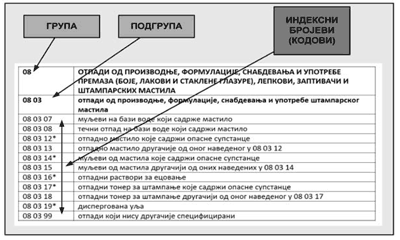 U cilju preciznog izbora odgovarajućeg indeksnog broja iz Kataloga otpada, prethodno je potrebno utvrditi:- delatnost u toku koje je otpad generisan;- način, odnosno proces ili aktivnost u okviru delatnosti, u toku koje je otpad generisan;- opis otpada;- sastav otpada;- sadržaj opasnih materija u otpadu i- opasnosti koje su povezane s otpadom.U Katalogu otpada, dvocifreni indeksni brojevi najčešće ukazuju na grupu, odnosno delatnost, a četvorocifreni na podgrupu, tj. proces ili aktivnost u toku koje je generisan otpad. Nazivi grupa i podgrupa u Katalogu otpada vrlo su važni u postupku određivanja ispravnog ključnog broja, jer se identifikacija otpada vrši ISKLJUČIVO na nivou šestocifrenog indeksnog broja.Primer, Indeksni broj 03 01 01 - "Otpadna kora i pluta" upotrebljava se samo za otpadnu koru i plutu koji potiču iz procesa prerade drveta ili proizvodnje ploča i nameštaja. Ovaj kôd se ne koristi za otpadnu koru koja nastaje u nekim drugim aktivnostima, npr. održavanju šuma i parkova. Ovo važi i u slučajevima kada ne postoji nikakvo konkretno upućivanje na termin "kora" osim u Grupi 03 Kataloga otpada.Pri određivanju indeksnog broja otpada uvek treba koristiti onaj indeksni broj čiji opis što tačnije prikazuje karakteristike otpada, vodeći računa o grupi i podgrupi, kao i postupku razvrstavanja.U nekim slučajevima potrebno je zanemariti naziv grupe i podgrupe kako bi bio odabran optimalan indeksni broj na drugom mestu u Katalogu, jer on daje jasniji i tačniji opis otpada. Izborom takvog indeksnog broja osigurava se pravilno upravljanje tom vrstom otpada. Otpad treba opisati na način koji omogućava sigurno upravljanje istim. U slučaju nedoumice, potrebno je utvrditi dodatne podatke, npr. detaljan opis otpada.Na primer, nekim vrstama komunalnog otpada treba odrediti indeksni broj koji nije u Grupi 20, jer u Katalogu, u drugim grupama postoje bolji i detaljniji opisi tog otpada (videti poglavlje o komunalnom otpadu).U cilju pravilnog određivanja indeksnog broja za svaku vrstu otpada opisan je postupak sa detaljno razjašnjenim pojedinačnim koracima, čiji je dijagram toka dat na slici 1.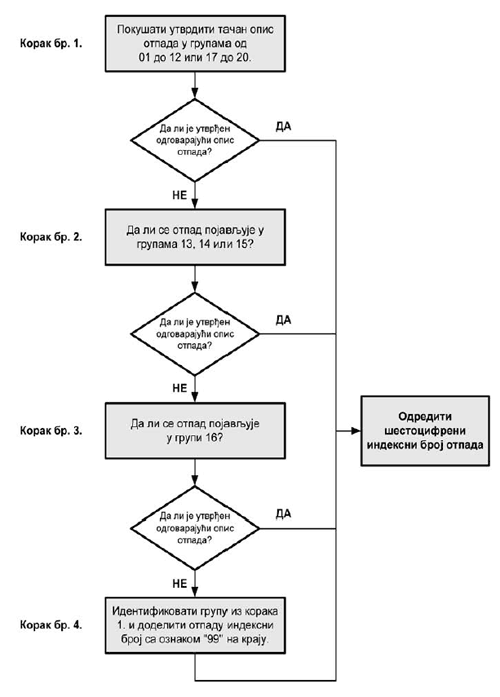 DETALJNO OBJAŠNJENJE POJEDINIH KORAKA1.1. Primena indeksnog broja XX XX 99Indeksni brojevi koji se završavaju cifrom "99" u celom katalogu su opisani kao "otpad koji nisu drugačije specificirani". Ovi indeksni brojevi se koriste u slučajevima kada nije moguće odrediti indeksni broj primenom koraka od 1 do 3. Kodovi "99" obuhvataju previše širok raspon vrsta otpada da bi se mogli koristiti za nedvosmisleno opisivanje otpada i zato se njihova primena uslovljava obaveznim pratećim detaljnim opisom otpada i njegovih karakteristika koje upućuju na specifičnosti koje se moraju primeniti za pravilno upravljanje.Pri postupcima izdavanja dozvola za upravljanje otpadom korišćenje ovih indeksnih brojeva nije moguće bez detaljnijeg opisa, kako bi se sprečilo svako potencijalno zagađenje životne sredine ili uticaja na zdravlje ljudi koji mogu da se jave zbog neadekvatnog upravljanja neprecizno navedenim vrstama otpada.1.2. Indeksni brojevi komunalnog otpadaPrema definiciji iz Zakona o upravljanju otpadom, komunalni otpad jeste otpad iz domaćinstava (kućni otpad), kao i drugi otpad koji je zbog svoje prirode ili sastava sličan otpadu iz domaćinstva. Upravljanje ovom vrstom otpada je regulisano članom 43. istog Zakona. Osnovni princip određivanja indeksnog broja otpada da uvek treba koristiti onaj kôd, čiji detaljni opis, zajedno sa utvrđenom grupom i podgrupom, kao i prema postupku njegovog određivanja iz poglavlja 2, što tačnije odražava svojstva otpada, važi i za komunalni otpad. U Katalogu otpada komunalni otpad je prikazan u grupi "20": Komunalni otpadi (kućni otpad i slični komercijalni i industrijski otpadi), uključujući odvojeno sakupljene frakcije". Ovu grupu čine indeksni brojevi koji označavaju različite vrste komunalnog otpada, od kojih neki od njih upućuju na postupke reciklaže, a neki na postupke zbrinjavanja. Međutim, neke vrste otpada, iako zaista po definiciji mogu biti komunalni otpad, treba označiti indeksnim brojem koji se ne nalazi u grupi 20, jer je na drugom mestu u Katalogu moguće naći indeksni broj koji bolje odražava karakteristike tog otpada.Pored toga, ambalažni otpad odvojeno prikupljeni iz komunalnog otpada (uključujući smeše otpada od različitih ambalažnih materijala), uvek se moraju klasifikovati u podgrupu 15 01. Za staklene flaše odvojene iz komunalnog otpada ispravan indeksni broj je "15 01 07 - Staklena ambalaža", a ne "20 01 02 - Staklo" - zbog toga što u opisu iz 15 01 stoji opis "ambalaža (uključujući posebno sakupljenu ambalažu u komunalnom otpadu)", dok je za 20 01 opis opštiji i glasi "odvojeno sakupljene frakcije (osim 15 01)".Katalog otpada sadrži samo jedan indeksni broj za obični mešani komunalni otpad: "20 03 01 - mešani komunalni otpad" koji se može koristiti za otpad iz domaćinstava, ali i za otpad iz prodavnica, uslužnih delatnosti, zanatstva i sličan otpad iz proizvodnih pogona i institucija, ukoliko je po svojstvima i sastavu sličan onome iz domaćinstava.Korišćenje ovog indeksnog broja je prihvatljivo pri određenim uslovima, tj. kada se u dokumentima pored ovog koda dodaje dodatni, propratni opis, koji treba da što detaljnije opiše moguće komponente mešovitog otpada. Na primer: "20 03 01 - mešani komunalni otpad" koji se generiše u industriji treba da ima propratni pisani opis koji bi može da glasi:"Opšti neopasan otpad iz industrije koji se sastoji isključivo od prehrambenog otpada iz restorana (papira, metala, kartona i plastičnih pakovanja) i ostataka od čišćenja podova."Ovaj opis je vrlo značajan u propratnim dokumentima i odgovornost je proizvođača ovog otpada. Ovaj opis treba da osigura pravilno postupanje navedenim otpadom. Proizvođači otpada treba periodično da izvrše reviziju tokova njihovog otpada u skladu s opštim uputstvima dobre prakse upravljanja otpadom.1.2.1. Opasni otpad u komunalnom otpaduZakonom je zabranjeno mešanje opasnih i neopasnih vrsta otpada, opasnih vrsta otpada međusobno, kao i mešanje sa drugim materijalima. Mešanje je dozvoljeno samo u slučaju da je ono deo procesa prerade, da je odobreno i da se vrši u skladu sa zahtevima iz dozvola za upravljanje otpadom. I pored ovih izuzetaka, mešanje opasnih i neopasnih otpada treba izbegavati svuda gde je to moguće. Ova zabrana mešanja važi, kako za proizvođače otpada, tako i za sve one koji su uključeni u transport, tretman i odlaganje otpada.Mešani komunalni otpad se ne smatra opasnim (u Katalogu "20 03 01 - mešani komunalni otpad" nije označen zvezdicom), ali se u njemu mogu naći i manje količine opasnog otpada. U takvim slučajevima prihvatljivo je da te male količine opasnog otpada neće usloviti promenu klasifikacije mešanog komunalnog otpada. Ako je mala količina opasnog otpada iz domaćinstava pomešana s drugim mešanim neopasnim otpadom, otpadu se može dodeliti indeksni broj 20 03 01. Međutim, ovaj indeksni broj se ne sme primenjivati ukoliko je opasni otpad namerno pomešan s neopasnim kako bi se sa njime upravljalo dalje kao neopasnim, odnosno, ukoliko je količina dodatog opasnog otpada tolika da opis više nije tačan. Tada se čitav otpad mora smatrati i označiti kao opasan, osim ako se opasne komponente mogu ponovo odvojiti. Tada se za opasne komponente moraju odrediti posebni indeksni brojevi.Da bi se otpad iz industrijskih i zanatskih pogona mogao smatrati mešanim komunalnim otpadom, on mora po svom sastavu i karakteristikama biti sličan otpadu iz domaćinstava. Ako mešani komunalni otpad sadrži fluorescentne cevi u količini takvoj da ga to po sastavu ili količini čini drugačijim od otpada iz domaćinstava, indeksni broj 20 03 01 se ne može primeniti. Ako se fluorescentne cevi sakupljaju kao deo aktivnosti održavanja zgrada, odgovarajući indeksni broj iz Kataloga otpada je "20 01 21* - fluorescentne cevi i drugi otpad koji sadrži živu" i označen je zvezdicom kao opasan otpad. Pravna lica su prema Zakonu o upravljanju otpadom, dužna da odvajaju opasne otpade na mestu nastanka i njime upravljaju u skladu sa zakonom. U nastavku se nalazi lista indeksnih brojeva koji se koriste za pojedine vrste komunalnog otpada, a uz neke od njih su dodata i pojašnjenja odnosno uobičajeni, svakodnevni nazivi. Ove indeksne brojeve treba koristiti kad god je to moguće:1.3. Indeksni brojevi otpada iz zdravstvene zaštite 
(medicinski i veterinarski otpad)Upravljanje otpadom iz objekata u kojima se obavlja zdravstvena zaštita, odnosno medicinskim i veterinarskim otpadom, regulisano je članom 56. Zakona o upravljanju otpadom.Indeksni brojevi za otpade koji nastaju u zdravstvenoj zaštiti ljudi i životinja su navedeni u poglavlju 18. Kataloga otpada. Infektivni ili klinički otpad, termin koji se često primenjuje, nije kategorija u Katalogu, ali se može definisati kao otpad koji predstavlja rizik od infekcije ili telesno oštećenje i predstavljen je sa nekoliko indeksnih brojeva. Najveća količina otpada iz zdravstvene zaštite nije infektivni otpad. Ukoliko otpad zahteva specijalizovan tretman ili uklanjanje (uključujući termičku obradu ili spaljivanje) zbog rizika od infekcije, njemu se moraju dodeliti kodovi opasnog otpada, kao "18 01 03* - otpadi čije sakupljanje i odlaganje podleže posebnim zahtevima zbog sprečavanja infekcije".Životinjski leševi koji proizilaze iz veterinarske delatnosti spadaju u otpad iz zdravstvene zaštite. Oni otpadi koji nemaju karakteristike infektivnosti spadaju u neinfektivni medicinski otpad i treba da budu označeni kao "18 02 03 - otpadi čije sakupljanje i odlaganje ne podleže posebnim zahtevima zbog sprečavanja infekcije". Oni otpadi koji jesu infektivni, u skladu sa zakonom, zbog rizika infekcije treba označiti kao "18 02 02* - otpadi čije sakupljanje i odlaganje podleže posebnim zahtevima zbog sprečavanja infekcije".Otpadi od ljudske i životinjske higijene ne odnose se na zdravstvenu zaštitu i ne trebaju da budu označeni indeksnim brojevima iz poglavlja 18, na primer:- otpad od ženske higijene iz prodavnica i kancelarija, kao i pseći izmet iz kanti za prikupljanje, treba da bude označen kodom "20 01 99 - ostale frakcije koje nisu drugačije specificirane", ali treba da budu dodatno opisani npr. otpad od ženske higijene koji ne potiče od zdravstvene zaštite i ne podleže zahtevima vezanim za infektivnost; i- oštri predmeti koji ne proizilaze iz aktivnosti zdravstvene zaštite, na primer tetoviranje, bušenje ušiju ili probadanje tela (body piercing), kao i materije koje se pri tome koriste (koje ne proizilaze iz zdravstvene zaštite) takođe treba označavati sa kodom 20 01 99. Drugi oštri predmeti, kao što su oni upotrebljeni od strane dijabetičara su otpad zdravstvene zaštite i treba da budu označeni kodovima iz poglavlja 18.Farmaceutski otpad koji nastaje u zdravstvenoj zaštiti ljudi i životinja se označava sledećim indeksnim brojevima:- 18 01 08* za otpadne lekove za ljudsku upotrebu, odnosno 18 02 07* za otpadne lekove od lečenja životinja ukoliko oni pripadaju grupama citotoksičnih i citostatičnih lekova i- 18 01 09, odnosno 18 02 08, za druge vrste lekova iz humane i animalne zdravstvene zaštite.Ukoliko je farmaceutski otpad prikupljen kao frakcija pri prikupljanju komunalnog otpada i predstavlja lekove koje su korisnici odbacili izvan ustanova zdravstvene zaštite se označavaju sa kodovima "20 01 31* - citotoksični i citostatični lekovi", odnosno "20 01 32 - lekovi drugačiji od onih navedenih u 20 01 31".Treba imati na umu da ukoliko je otpad iz zdravstvene zaštite proglašen opasnim otpadom, sa njim se mora postupati na za to predviđeni način, u skladu sa Zakonom.1.4. Indeksni brojevi pri sakupljanju i transportu otpadaSakupljanje i transport otpada su regulisani članom 35. Zakona o upravljanju otpadom. Sakupljanje otpada predstavlja aktivnost sistematskog sakupljanja, razvrstavanja i/ili mešanja otpada radi transporta, a transport otpada je prevoz otpada van postrojenja koji obuhvata utovar, prevoz (kao i pretovar) i istovar otpada. Treba napomenuti da je Zakonom o upravljanju otpadom, zabranjeno mešanje opasnog i neopasnog otpada, kao i mešanje opasnih vrsta otpada prilikom sakupljanja i transporta.Lica koja vrše sakupljanje i/ili transport otpada, preuzimaju otpad od proizvođača ili vlasnika i transportuju ga do postrojenja za upravljanje otpadom, odnosno do centra za sakupljanje, skladištenje, transfer stanice ili postrojenja za tretman ili odlaganje. U cilju lakšeg i efikasnijeg tretmana otpada u postrojenju za tretman otpada ili njegovog pravilnog odlaganja sakupljači i transporteri su dužni da obezbede odvojeni transport pojedinih vrsta otpada. Ukoliko se otpad transportuje jednim vozilom, on može da se obavi na više načina:1. u zasebnim ambalažama (npr. buradima),2. u višekomornim vozilima, u odvojenim odeljcima ili 3. u jednokomornim vozilima ukoliko su otpadi sami po sebi odvojene jedinice (npr. akumulatori).Proizvođač, odnosno vlasnik otpada mora da klasifikuje otpad pre njegove predaje sakupljaču ili transporteru. Po pravilu, kretanje otpada prati poseban Dokument o kretanju otpada, odnosno Dokument o kretanju opasnog otpada, osim otpada iz domaćinstva. Svaka od transportovanih vrsta otpada treba da ima svoj poseban indeksni broj iz Kataloga koji je dobio na mestu svog nastanka i koji se unosi zajedno s odgovarajućim detaljnim opisima pojedinih transportovanih vrsta otpada u navedene dokumente.U slučaju korišćenja jednokomornih vozila za transport iste vrste otpada od različitih vlasnika, Dokument o kretanju otpad treba da bude popunjen za svakog vlasnika otpada posebno. U ovim dokumentima obavezno treba upisati odgovarajući indeksni broj, kao i odgovarajući opis za svaki tovar otpada koji je utovaren na vozilo, u kojima treba zabeležiti bilo kakve razlike u karakteristikama pojedinih tovara otpada. Ukoliko pri sakupljanju i transportu otpada dolazi i do promene vlasništva otpada na drugo lice ili preduzeće, Dokument o kretanju otpada treba da sadrži odgovarajući indeksni broj i opis otpada. Ako je otpad potpuno pomešan, može se koristiti, jedan kôd se može koristiti, ali opis mora da sadrži sve opise utovarenog otpada. Ako se natovareni otpadi ipak mogu razdvojiti i zasebno prerađivati ili deponovati, kôd mora da postoji za svaku vrstu otpada posebno. U svakom slučaju, opis u Dokumentu o kretanju treba da da detaljne opise svih vrsta otpada koji čine posebne delove višestrukog sakupljanja.1.5. Indeksni brojevi otpada iz postrojenja za upravljanje otpadomPostrojenje za upravljanje otpadom je stacionarna tehnička jedinica za skladištenje, tretman ili odlaganje otpada, koja zajedno sa građevinskim delom čini tehnološku celinu. Skladištenje otpada jeste privremeno čuvanje otpada na lokaciji proizvođača ili vlasnika otpada, kao i aktivnost operatera u postrojenju opremljenom i registrovanom za privremeno čuvanje otpada. Lokacija za skladištenje treba da bude adekvatno tehnički opremljena za privremeno čuvanje otpada na lokaciji proizvođača ili vlasnika otpada, u centrima za sakupljanje, transfer stanicama i drugim lokacijama u skladu sa Zakonom o upravljanju otpadom. Pri prijemu otpada u skladište, preuzima se indeksni broj otpada zajedno sa opisom za svaku vrstu i kao takav se čuva do novog transporta, prerade ili trajnog odlaganja. Mnoge vrste otpada se dostavljaju u postrojenja za upravljanje otpadom na dalji transfer ili obradu pre njihovog završnog uklanjanja. Otpadi koji ne podležu bilo kakvom tretmanu ili postupcima koji menjaju osnovna fizička ili hemijska svojstva otpada, osim zbijenosti, moraju da zadrže iste indeksne brojeve i opise kao otpad koji je bio izvorno prikupljen. Ovo se odnosi i na mešovite otpade gde se neke komponente odvajaju u postrojenju, ali količina odvojene frakcije nije dovoljna da promeni prirodu otpada, tako da kôd i opis ostaju isti.Ukoliko se otpad na bilo koji način tretira na postrojenju za upravljanje otpadom, na primer, peć za spaljivanje ili postrojenje za kompostiranje, prerađeni otpad prilikom napuštanja postrojenja treba da bude označen odgovarajućim kodom iz poglavlja 19. U ovom poglavlju obuhvaćeni su sledeći otpadi i načini obrade otpada:- spaljivanje ili piroliza; - fizičko/hemijski tretman; - aerobni tretman;- anaerobni tretman; - rezanje metal (usitnjavanje); - regeneracija ulja; - mehanički tretman; - remedijacija zemljišta i podzemnih voda; - stabilizacija/solidifikacija/vitrifikacija otpada i- procedne vode sa deponija otpada.Važno je naglasiti da podpoglavlja poglavlja 19. nemaju nikakvu vezu sa metodama i vrstama obrade materijala klasifikovanih u drugim poglavljima Kataloga otpada.Neki opisi otpada dati u poglavlju 19, su po svojoj prirodi vrlo široki, npr. "19 02 03 prethodno izmešani otpadi koji se sastoje samo od neopasnog otpada". U takvim slučajevima, pisani opis koji je deo dokumenta o kretanju mora da uključi opis otpada pre obrade, kao i da sažeto prikaže detalje o izvršenoj obradi. Otpadi koji se tretiraju na mestu nastanka (osim ako to nije posebno postrojenje za upravljanje otpadom) se ne označavaju sa kodovima iz poglavlja 19, već indeksni broj treba da se odredi primenom šeme date u poglavlju 2.2. Klasifikacija otpada na osnovu ispitivanjaKlasifikacija otpada vrši se određivanjem indeksnog broja na osnovu načina i po postupku opisanom u tački 1. ovog priloga, kao i na osnovu rezultata ispitivanja otpada ovlašćene stručne organizacije za ispitivanje otpada, u skladu sa zakonom i ovim pravilnikom.01 Otpadi koji nastaju u istraživanjima, iskopavanjima iz rudnika ili kamenoloma, i fizičkom i hemijskom tretmanu minerala 02 Otpadi iz poljoprivrede, hortikulture, akvakulture, šumarstva, lova i ribolova, pripreme i prerade hrane 03 Otpadi od prerade drveta i proizvodnje papira, kartona, pulpe, panela i nameštaja 04 Otpadi iz kožne, krznarske i tekstilne industrije 05 Otpadi od rafinisanja nafte, prečišćavanja prirodnog gasa i pirolitičkog tretmana uglja 06 Otpadi od neorganske hemijske prerade 07 Otpadi od organske hemijske prerade 08 Otpadi od proizvodnje, formulacije, snabdevanja i upotrebe premaza (boje, lakovi i staklene glazure), lepkovi, zaptivači i štamparske boje 09 Otpadi iz fotografske industrije 10 Otpadi iz termičkih procesa 11 Otpadi od hemijskog tretmana površine i zaštite metala i drugih materijala; hidrometalurgija obojenih metala 12 Otpadi od oblikovanja i fizičke i mehaničke površinske obrade metala i plastike 13 Otpadi od ulja i ostataka tečnih goriva (osim jestivih ulja i onih u poglavljima 05, 12 i 19) 14 Otpadni organski rastvarači, sredstva za hlađenje i potisni gasovi (osim 07 i 08) 15 Otpad od ambalaže, apsorbenti, krpe za brisanje, filterski materijali i zaštitne tkanine, ako nije drugačije specificirano 16 Otpadi koji nisu drugačije specificirani u katalogu 17 Građevinski otpad i otpad od rušenja (uključujući i iskopanu zemlju sa kontaminiranih lokacija) 18 Otpadi od zdravstvene zaštite ljudi i životinja i/ili s tim povezanog istraživanja (isključujući otpad iz kuhinja i restorana koji ne dolazi od neposredne zdravstvene zaštite) 19 Otpadi iz postrojenja za obradu otpada, pogona za tretman otpadnih voda van mesta nastajanja i pripremu vode za ljudsku potrošnju i korišćenje u industriji 20 Komunalni otpadi (kućni otpad i slični komercijalni i industrijski otpadi), uključujući odvojeno sakupljene frakcije 01 Otpadi koji nastaju u istraživanjima, iskopavanjima iz rudnika ili kamenoloma, i fizičkom i hemijskom tretmanu minerala 01 01 otpadi od iskopavanja minerala 01 01 01 otpadi od iskopavanja minerala za crnu metalurgiju 01 01 02 otpadi od iskopavanja minerala za obojenu metalurgiju 01 03 otpadi od fizičke i hemijske obrade minerala za crnu metalurgiju 01 03 04* jalovine iz prerade sulfidne rude koje stvaraju kiselinu 01 03 05* druge jalovine koje sadrže opasne supstance 01 03 06 jalovine drugačije od onih navedenih u 01 03 04 i 01 03 05 01 03 07* ostali otpadi iz fizičkog i hemijskog tretmana minerala za crnu metalurgiju koji sadrže opasne supstance 01 03 08 prašnjavi i praškasti otpadi drugačiji od onih navedenih u 01 03 07 01 03 09 crveni mulj iz proizvodnje aluminijuma drugačiji od onog navedenog u 01 03 07 01 03 99 otpadi koji nisu drugačije specificirani 01 04 otpadi iz fizičke i hemijske obrade minerala za obojenu metalurgiju 01 04 07* otpadi iz fizičke i hemijske obrade minerala za obojenu metalurgiju koji sadrže opasne supstance 01 04 08 otpadni šljunak i drobljeni kamen drugačiji od onih navedenih u 01 04 07 01 04 09 otpadni pesak i gline 01 04 10 prašnjavi praškasti otpadi drugačiji od onih navedenih u 01 04 07 01 04 11 otpadi od prerade potaše i kamene soli drugačiji od onih navedenih u 01 04 07 01 04 12 ostaci i drugi otpadi od pranja i čišćenja minerala drugačiji od onih navedenih u 01 04 07 i 01 04 11 01 04 13 otpadi od sečenja i obrade kamena drugačiji od onih navedenih u 01 04 07 01 04 99 otpadi koji nisu drugačije specificirani 01 05 muljevi nastali bušenjem i drugi otpadi od bušenja 01 05 04 muljevi i otpadi od bušenja za izvorišta pitke vode 01 05 05* muljevi i otpadi od bušenja koji sadrže naftu 01 05 06* muljevi od bušenja i drugi otpadi od bušenja koji sadrže opasne supstance 01 05 07 muljevi od bušenja i otpadi koji sadrže barit drugačiji od onih navedenih u 01 05 05 i 01 05 06 01 05 08 muljevi od bušenja i otpadi koji sadrže hloride drugačiji od onih navedenih u 01 05 05 i 01 05 06 01 05 99 otpadi koji nisu drugačije specificirani 02 Otpadi iz poljoprivrede, hortikulture, akvakulture, šumarstva, lova i ribolova, pripreme i prerade hrane 02 01 Otpadi iz poljoprivrede, hortikulture, akvakulture, šumarstva, lova i ribolova 02 01 01 muljevi od pranja i čišćenja 02 01 02 otpad od životinjskog tkiva 02 01 03 otpad od biljnog tkiva 02 01 04 otpadna plastika (isključujući ambalažu) 02 01 06 životinjski feces, urin i đubrivo (uključujući i otpadnu slamu), tečni otpad, sakupljen odvojeno i tretiran van mesta nastajanja 02 01 07 otpadi iz šumarstva 02 01 08* agrohemijski otpad koji sadrži opasne supstance 02 01 09 agrohemijski otpad drugačiji od onog navedenog u 02 01 08 02 01 10 otpad od metala 02 01 99 otpadi koji nisu drugačije specificirani 02 02 otpadi od pripreme i obrade mesa, ribe i druge hrane životinjskog porekla 02 02 01 muljevi od pranja i čišćenja 02 02 02 otpad od životinjskog tkiva 02 02 03 materijali nepodobni za potrošnju ili obradu 02 02 04 muljevi od tretmana tečnog otpada na mestu nastajanja 02 02 99 otpadi koji nisu drugačije specificirani 02 03 otpadi od pripreme i prerade voća, povrća, žitarica, jestivih ulja, kakaa, kafe, čaja i duvana; proizvodnje konzervisane hrane; prerade duvana; proizvodnje kvasca i ekstrakta kvasca; pripreme i fermentacije melase 02 03 01 muljevi od pranja, čišćenja, ljuštenja, centrifugiranja i separacije 02 03 02 otpadi od konzervansa 02 03 03 otpadi od ekstrakcije rastvaračima 02 03 04 materijali nepodobni za potrošnju ili obradu 02 03 05 muljevi od tretmana tečnog otpada na mestu nastajanja 02 03 99 otpadi koji nisu drugačije specificirani 02 04 otpadi od prerade šećera 02 04 01 zemlja od čišćenja i pranja šećerne repe 02 04 02 kalcijum karbonat van specifikacije 02 04 03 muljevi od tretmana tečnog otpada na mestu nastajanja 02 04 99 otpadi koji nisu drugačije specificirani 02 05 otpadi od industrije mlečnih proizvoda 02 05 01 materijali nepodobni za potrošnju ili obradu 02 05 02 muljevi od tretmana tečnog otpada na mestu nastajanja 02 05 99 otpadi koji nisu drugačije specificirani 02 06 otpadi od industrije peciva i konditorske industrije 02 06 01 materijali nepodobni za potrošnju ili obradu 02 06 02 otpadi od konzervansa 02 06 03 muljevi od tretmana tečnog otpada na mestu nastajanja 02 06 99 otpadi koji nisu drugačije specificirani 02 07 otpadi od proizvodnje alkoholnih i bezalkoholnih napitaka (izuzev kafe, čaja i kakaa) 02 07 01 otpadi od pranja, čišćenja i mehaničkog tretmana sirovog materijala 02 07 02 otpadi od destilacije alkohola 02 07 03 otpadi od hemijskog tretmana 02 07 04 materijali nepodobni za potrošnju ili obradu 02 07 05 muljevi od tretmana tečnog otpada na mestu nastajanja 02 07 99 otpadi koji nisu drugačije specificirani 03 Otpadi od prerade drveta i proizvodnje papira, kartona, pulpe, panela i nameštaja 03 01 otpadi od prerade drveta i proizvodnje panela i nameštaja 03 01 01 otpadna kora i pluta 03 01 04* piljevine, iverje, strugotine, drvo, iverica i furnir koji sadrže opasne supstance 03 01 05 piljevine, iverje, strugotine, drvo, iverica i furnir koji ne sadrže opasne supstance drugačije od onih navedenih u 03 01 04 03 01 99 otpadi koji nisu drugačije specificirani 03 02 otpadi od zaštite drveta 03 02 01* nehalogenovana organska zaštitna sredstva za drvo 03 02 02* organohlorna zaštitna sredstva za drvo 03 02 03* organometalna zaštitna sredstva za drvo 03 02 04* neorganska zaštitna sredstva za drvo 03 02 05* druga zaštitna sredstva koji sadrže opasne supstance 03 02 99 otpadi koji nisu drugačije specificirani 03 03 otpadi od proizvodnje i prerade pulpe, papira i kartona 03 03 01 otpad od kore i drvni otpad 03 03 02 zeleni tečni mulj nastao obnavljanjem kuvane (bele) tečnosti 03 03 05 muljevi od uklanjanja štamparskih boja u procesu reciklaže papira 03 03 07 mehanički izdvojeni nepotrebni sastojci pri proizvodnji pulpe od otpadnog papira i kartona 03 03 08 otpadi od sortiranja papira i kartona namenjenih reciklaži 03 03 09 krečni otpadni mulj 03 03 10 ostaci vlakana, muljevi od vlakana, punioca i prevlaka iz mehaničke separacije 03 03 11 muljevi iz tretmana otpadne vode na mestu nastajanja 03 03 99 otpadi koji nisu drugačije specificirani 04 otpadi iz tekstilne, krznarske i kožarske industrije 04 01 otpadi iz industrije kože i krzna 04 01 01 otpadi od uklanjanja drugog tkiva sa kože 04 01 02 krečni otpad 04 01 03* otpadi od odmašćivanja koji sadrže rastvarače, bez tečne faze 04 01 04 tečnost za štavljenje koja sadrži hrom 04 01 05 tečnost za štavljenje bez hroma 04 01 06 muljevi koji sadrže hrom, posebno muljevi iz tretmana otpadne vode na mestu nastajanja 04 01 07 muljevi bez hroma, posebno muljevi iz tretmana otpadne vode na mestu nastajanja 04 01 08 otpad od uštavljene kože (otpad od skidanja dlaka, sečenja, prašina od glancanja) koji sadrži hrom 04 01 09 otpadi od krojenja i završne obrade 04 01 99 otpadi koji nisu drugačije specificirani 04 02 otpadi iz tekstilne industrije 04 02 09 otpadi od mešovitih materijala (impregnirani tekstil, elastomer, plastomer) 04 02 10 organska materija iz prirodnih proizvoda (npr. mast, vosak) 04 02 14* otpadi iz završne obrade koji sadrže organske rastvarače 04 02 15 otpadi iz završne obrade drugačiji od onih navedenih u 04 02 14 04 02 16* boje i pigmenti koji sadrže opasne supstance 04 02 17 boje i pigmenti koji ne sadrže opasne supstance drugačiji od onih navedenih u 04 02 16". 04 02 19* muljevi iz tretmana otpadnih voda na mestu nastajanja koji sadrže opasne supstance 04 02 20 muljevi iz tretmana otpadnih voda na mestu nastajanja drugačiji od onih navedenih u 04 02 19 04 02 21 otpadi od neprerađenih tekstilnih vlakana 04 02 22 otpadi od prerađenih tekstilnih vlakana 04 02 99 otpadi koji nisu drugačije specificirani 05 OTPADI OD RAFINISANJA NAFTE, PREČIŠĆAVANJA PRIRODNOG GASA I PIROLITIČKOG TRETMANA UGLJA 05 01 otpadi od rafinacije nafte 05 01 02* muljevi od desalinacije 05 01 03* muljevi sa dna rezervoara 05 01 04* kiselo-bazni muljevi 05 01 05* mrlje istekle nafte 05 01 06* zauljeni muljevi od postupaka održavanja pogona i opreme 05 01 07* kiseli katran 05 01 08* ostali katran 05 01 09* muljevi iz tretmana otpadnih voda na mestu nastajanja koji sadrže opasne supstance 05 01 10 muljevi iz tretmana otpadnih voda na mestu nastajanja drugačiji od onih navedenih u 05 01 09 05 01 11* otpadi od prečišćavanja goriva bazama 05 01 12* ulja koja sadrže kiseline 05 01 13 muljevi od vode iz kotla 05 01 14 otpadi iz rashladnih kolona 05 01 15* utrošene filterske gline 05 01 16 otpadi koji sadrže sumpor iz desulfurizacije nafte 05 01 17 bitumen 05 01 99 otpadi koji nisu drugačije specificirani 05 06 otpadi od pirolitičkog tretmana uglja 05 06 01* kiseli katran 05 06 03* ostali katran 05 06 04 otpad iz kolona za hlađenje 05 06 99 otpadi koji nisu drugačije specificirani 05 07 otpadi od prečišćavanja prirodnog gasa i transporta 05 07 01* otpadi koji sadrže živu 05 07 02 otpadi koji sadrže sumpor 05 07 99 otpadi koji nisu drugačije specificirani 06 OTPADI OD NEORGANSKIH HEMIJSKIH PROCESA 06 01 otpadi od proizvodnje, formulacije, snabdevanja i upotrebe kiselina 06 01 01* sumporna i sumporasta kiselina 06 01 02* hlorovodonična kiselina 06 01 03* fluorovodonična kiselina 06 01 04* fosforna i fosforasta kiselina 06 01 05* azotna i azotasta kiselina 06 01 06* ostale kiseline 06 01 99 otpadi koji nisu drugačije specificirani 06 02 otpadi od proizvodnje, formulacije, snabdevanja i upotrebe baza 06 02 01* kalcijum hidroksid 06 02 03* amonijum hidroksid 06 02 04* natrijum hidroksid i kalijum hidroksid 06 02 05* ostale baze 06 02 99 otpadi koji nisu drugačije specificirani 06 03 otpadi od proizvodnje, formulacije, snabdevanja i upotrebe soli i rastvora soli i oksida metala 06 03 11* čvrste soli i rastvori koji sadrže cijanide 06 03 13* čvrste soli i rastvori koji sadrže teške metale 06 03 14 čvrste soli i rastvori drugačiji od onih navedenih u 06 03 11 i 06 03 13 06 03 15* oksidi metala koji sadrže teške metale 06 03 16 oksidi metala drugačiji od onih navedenih u 06 03 15 06 03 99 otpadi koji nisu drugačije specificirani 06 04 otpadi koji sadrže metale koji nisu navedeni u 06 03 06 04 03* otpadi koji sadrže arsen 06 04 04* otpadi koji sadrže živu 06 04 05* otpadi koji sadrže ostale teške metale 06 04 99 otpadi koji nisu drugačije specificirani 06 05 muljevi od tretmana otpadnih voda na mestu nastajanja 06 05 02* muljevi od tretmana otpadnih voda na mestu nastajanja koji sadrže opasne supstance 06 05 03 muljevi od tretmana otpadnih voda na mestu nastajanja drugačiji od onih navedenih u 06 05 02 06 06 otpadi od proizvodnje, formulacije, snabdevanja i upotrebe hemikalija koje sadrže sumpor, hemijskih procesa sa sumporom i procesa odsumporavanja 06 06 02* otpadi koji sadrže opasne sulfide 06 06 03 otpadi koji sadrže sulfide drugačije od onih navedenih u 06 06 02 06 06 99 otpadi koji nisu drugačije specificirani 06 07 otpadi od proizvodnje, formulacije, snabdevanja i upotrebe halogena i hemijskih procesa sa halogenima 06 07 01* otpadi koji sadrže azbest od elektrolize 06 07 02* aktivni ugalj od proizvodnje hlora 06 07 03* mulj barijum sulfata koji sadrži živu 06 07 04* rastvori i kiseline, na primer kiseline iz kontaktnog procesa 06 07 99 otpadi koji nisu drugačije specificirani 06 08 otpadi od proizvodnje, formulacije, snabdevanja i upotrebe silicijuma i derivata silicijuma 06 08 02* otpadi od opasnih materija koje sadrže silicijum 06 08 99 otpadi koji nisu drugačije specificirani 06 09 otpadi od proizvodnje, formulacije, snabdevanja i upotrebe hemikalija koje sadrže fosfor i hemijskih procesa sa primenom fosfora 06 09 02 fosforna šljaka 06 09 03* otpadi od reakcija sa kalcijumom koji sadrže ili su kontaminirani opasnim supstancama 06 09 04 otpadi od reakcija sa kalcijumom drugačiji od onih navedenih u 06 09 03 06 09 99 otpadi koji nisu drugačije specificirani 06 10 otpadi od proizvodnje, formulacije, snabdevanja i upotrebe hemikalija koje sadrže azot, hemijskih procesa sa azotom i proizvodnje đubriva 06 10 02* otpadi koji sadrže opasne supstance 06 10 99 otpadi koji nisu drugačije specificirani 06 11 otpadi od proizvodnje neorganskih pigmenata i neprozirnih materija 06 11 01 otpadi od reakcija sa kalcijumom iz proizvodnje titan-dioksida 06 11 99 otpadi koji nisu drugačije specificirani 06 13 otpadi od neorganskih hemijskih procesa koji nisu drugačije specificirani 06 13 01* neorganski pesticidi, sredstva za zaštitu drveta i drugi biocidi 06 13 02* potrošeni aktivni ugalj (osim 06 07 02) 06 13 03 ugljena čađ 06 13 04* otpadi od obrade azbesta 06 13 05* čađ 06 13 99 otpadi koji nisu drugačije specificirani 07 OTPADI OD ORGANSKIH HEMIJSKIH PROCESA 07 01 otpadi od proizvodnje, formulacije, snabdevanja i upotrebe osnovnih organskih hemikalija 07 01 01* tečnosti za pranje na bazi vode i matične tečnosti 07 01 03* organski halogenovani rastvarači, tečnosti za pranje i matične tečnosti 07 01 04* ostali organski rastvarači, tečnosti za pranje i matične tečnosti 07 01 07* halogenovani talozi i ostaci od reakcija 07 01 08* ostali talozi i ostaci od reakcija 07 01 09* halogenovani filter - kolači (pogače), potrošeni apsorbenti 07 01 10* ostali filter - kolači (pogače), potrošeni apsorbenti 07 01 11* muljevi od tretmana otpadnih voda na mestu nastajanja koji sadrže opasne supstance 07 01 12 muljevi od tretmana otpadnih voda na mestu nastajanja drugačiji od onih navedenih u 07 01 11 07 01 99 otpadi koji nisu drugačije specificirani 07 02 otpadi od proizvodnje, formulacije, snabdevanja i upotrebe plastike, sintetičke gume i sintetičkih vlakana 07 02 01* tečnosti za pranje na bazi vode i matične tečnosti 07 02 03* organski halogenovani rastvarači, tečnosti za pranje i matične tečnosti 07 02 04* ostali organski rastvarači, tečnosti za pranje i matične tečnosti 07 02 07* halogenovani talozi i ostaci od reakcija 07 02 08* ostali talozi i ostaci od reakcija 07 02 09* halogenovani filter - kolači (pogače), potrošeni apsorbenti 07 02 10* ostali filter - kolači (pogače), potrošeni apsorbenti 07 02 11* muljevi od tretmana otpadnih voda na mestu nastajanja koji sadrže opasne supstance 07 02 12 muljevi od tretmana otpadnih voda na mestu nastajanja drugačiji od onih navedenih u 07 02 11 07 02 13 otpadna plastika 07 02 14* otpadi od aditiva koji sadrže opasne supstance 07 02 15 otpadi od aditiva drugačiji od onih navedenih u 07 02 14 07 02 16* otpadi od opasnih materija koji sadrže silikone 07 02 17 otpadi koji sadrže silikone drugačije od onih navedenih u 07 02 16 07 02 99 otpadi koji nisu drugačije specificirani 07 03 otpadi od proizvodnje, formulacije, snabdevanja i upotrebe organskih boja i pigmenata (osim 06 11) 07 03 01* tečnosti za pranje na bazi vode i matične tečnosti 07 03 03* organski halogenovani rastvarači, tečnosti za pranje i matične tečnosti 07 03 04* ostali organski rastvarači, tečnosti za pranje i matične tečnosti 07 03 07* halogenovani talozi i ostaci od reakcija 07 03 08* ostali talozi i ostaci od reakcija 07 03 09* halogenovani filter - kolači (pogače), potrošeni apsorbenti 07 03 10* ostali filter - kolači (pogače), potrošeni apsorbenti 07 03 11* muljevi od tretmana otpadnih voda na mestu nastajanja koji sadrže opasne supstance 07 03 12 muljevi od tretmana otpadnih voda na mestu nastajanja drugačiji od onih navedenih u 07 03 11 07 03 99 otpadi koji nisu drugačije specificirani 07 04 otpadi od proizvodnje, formulacije, snabdevanja i upotrebe organskih pesticida (osim 02 01 08 i 02 01 09), sredstava za zaštitu drveta (osim 03 02) i drugih biocida 07 04 01* tečnosti za pranje na bazi vode i matične tečnosti 07 04 03* organski halogenovani rastvarači, tečnosti za pranje i matične tečnosti 07 04 04* ostali organski rastvarači, tečnosti za pranje i matične tečnosti 07 04 07* halogenovani talozi i ostaci od reakcija 07 04 08* ostali talozi i ostaci od reakcija 07 04 09* halogenovani filter - kolači (pogače), potrošeni apsorbenti 07 04 10* ostali filter - kolači (pogače), potrošeni apsorbenti 07 04 11* muljevi od tretmana otpadnih voda na mestu nastajanja koji sadrže opasne supstance 07 04 12 muljevi od tretmana otpadnih voda na mestu nastajanja drugačiji od onih navedenih u 07 04 11 07 04 13* čvrsti otpadi koji sadrže opasne supstance 07 04 99 otpadi koji nisu drugačije specificirani 07 05 otpadi od proizvodnje, formulacije, snabdevanja i upotrebe farmaceutskih preparata 07 05 01* tečnosti za pranje na bazi vode i matične tečnosti 07 05 03* organski halogenovani rastvarači, tečnosti za pranje i matične tečnosti 07 05 04* ostali organski rastvarači, tečnosti za pranje i matične tečnosti 07 05 07* halogenovani talozi i ostaci od reakcija 07 05 08* ostali talozi i ostaci od reakcija 07 05 09* halogenovani filter - kolači (pogače), potrošeni apsorbenti 07 05 10* ostali filter - kolači (pogače), potrošeni apsorbenti 07 05 11* muljevi od tretmana otpadnih voda na mestu nastajanja koji sadrže opasne supstance 07 05 12 muljevi od tretmana otpadnih voda na mestu nastajanja drugačiji od onih navedenih u 07 05 11 07 05 13* čvrsti otpadi koji sadrže opasne supstance 07 05 14 čvrsti otpadi drugačiji od onih navedenih u 07 05 13 07 05 99 otpadi koji nisu drugačije specificirani 07 06 otpadi od proizvodnje, formulacije, snabdevanja i upotrebe masti, masnoća, sapuna, deterdženata, dezinfekcionih i kozmetičkih sredstava 07 06 01* tečnosti za pranje na bazi vode i matične tečnosti 07 06 03* organski halogenovani rastvarači, tečnosti za pranje i matične tečnosti 07 06 04* ostali organski rastvarači, tečnosti za pranje i matične tečnosti 07 06 07* halogenovani talozi i ostaci od reakcija 07 06 08* ostali talozi i ostaci od reakcija 07 06 09* halogenovani filter - kolači (pogače), potrošeni apsorbenti 07 06 10* ostali filter - kolači (pogače), potrošeni apsorbenti 07 06 11* muljevi od tretmana otpadnih voda na mestu nastajanja koji sadrže opasne supstance 07 06 12 muljevi od tretmana otpadnih voda na mestu nastajanja drugačiji od onih navedenih u 07 06 11 07 06 99 otpadi koji nisu drugačije specificirani 07 07 otpadi od proizvodnje, formulacije, snabdevanja i upotrebe finih hemikalija i hemijskih proizvoda koji nisu drugačije specificirani 07 07 01* tečnosti za pranje na bazi vode i matične tečnosti 07 07 03* organski halogenovani rastvarači, tečnosti za pranje i matične tečnosti 07 07 04* ostali organski rastvarači, tečnosti za pranje i matične tečnosti 07 07 07* halogenovani talozi i ostaci od reakcija 07 07 08* ostali talozi i ostaci od reakcija 07 07 09* halogenovani filter - kolači (pogače), potrošeni apsorbenti 07 07 10* ostali filter - kolači (pogače), potrošeni apsorbenti 07 07 11* muljevi od tretmana otpadnih voda na mestu nastajanja koji sadrže opasne supstance 07 07 12 muljevi od tretmana otpadnih voda na mestu nastajanja drugačiji od onih navedenih u 07 07 11 07 07 99 otpadi koji nisu drugačije specificirani 08 Otpadi od proizvodnje, formulacije, snabdevanja i upotrebe premaza
(boje, lakovi i staklene glazure), lepkovi, zaptivači i štamparske boje 08 01 otpadi od proizvodnje, formulacije, snabdevanja i upotrebe i uklanjanja boja i lakova 08 01 11* otpadna boja i lak koji sadrže organske rastvarače ili druge opasne supstance 08 01 12 otpadna boja i lak drugačiji od onih navedenih u 08 01 11 08 01 13* muljevi od boje ili laka koji sadrže organske rastvarače ili druge opasne supstance 08 01 14 muljevi od boje ili laka drugačiji od onih navedenih u 08 01 13 08 01 15* muljevi na bazi vode koje sadrže boju ili lak na bazi organskih rastvarača ili drugih opasnih supstanci 08 01 16 muljevi od boje ili laka drugačiji od onih navedenih u 08 01 15 08 01 17* otpadi od uklanjanja boje ili laka koji sadrže organske rastvarače ili druge opasne supstance 08 01 18 otpadi od uklanjanja boje ili laka drugačiji od onih navedenih u 08 01 17 08 01 19* vodene suspenzije koje sadrže boju ili lak na bazi organskih rastvarača ili drugih opasnih supstanci 08 01 20 vodene suspenzije koje sadrže boju ili lak drugačiji od onih navedenih u 08 01 19 08 01 21* otpad od tečnosti za uklanjanje boje ili laka 08 01 99 otpadi koji nisu drugačije specificirani 08 02 otpadi od proizvodnje, formulacije, snabdevanja i upotrebe ostalih premaza (uključujući keramičke materijale) 08 02 01 otpadni praškasti premazi 08 02 02 muljevi na bazi vode koji sadrže keramičke materijale 08 02 03 vodene suspenzije koje sadrže keramičke materijale 08 02 99 otpadi koji nisu drugačije specificirani 08 03 otpadi od proizvodnje, formulacije, snabdevanja i upotrebe štamparskog mastila 08 03 07 muljevi na bazi vode koji sadrže mastilo 08 03 08 tečni otpad na bazi vode koji sadrži mastilo 08 03 12* otpadno mastilo koje sadrži opasne supstance 08 03 13 otpadno mastilo drugačije od onog navedenog u 08 03 12 08 03 14* muljevi od mastila koje sadrži opasne supstance 08 03 15 muljevi od mastila drugačiji od onih navedenih u 08 03 14 08 03 16* otpadni rastvori za ecovanje 08 03 17* otpadni toner za štampanje koje sadrži opasne supstance 08 03 18 otpadni toner za štampanje drugačiji od onog navedenog u 08 03 17 08 03 19* dispergovana ulja 08 03 99 otpadi koji nisu drugačije specificirani 08 04 otpadi od proizvodnje, formulacije, snabdevanja i upotrebe lepkova i zaptivača (uključujući i vodootporne proizvode) 08 04 09* otpadni lepkovi i zaptivači koji sadrže organske rastvarače ili druge opasne supstance 08 04 10 otpadni lepkovi i zaptivači drugačiji od onih navedenih u 08 04 09 08 04 11* muljevi od lepkova i zaptivača koji sadrže organske rastvarače ili druge opasne supstance 08 04 12 muljevi od lepkova i zaptivača drugačiji od onih navedenih u 08 04 11 08 04 13* muljevi na bazi vode koji sadrže lepkove ili zaptivače koji sadrže organske rastvarače ili druge opasne supstance 08 04 14 muljevi na bazi vode koji sadrže lepkove ili zaptivače drugačiji od onih navedenih u 08 04 13 08 04 15* tečni otpad na bazi vode koji sadrži lepkove ili zaptivače koji sadrže organske rastvarače ili druge opasne supstance 08 04 16 tečni otpad na bazi vode koji sadrži lepkove ili zaptivače drugačiji od onih spomenutih u 08 04 15 08 04 17* ulje od destilacije smola 08 04 99 otpadi koji nisu drugačije specificirani 08 05 otpadi koji nisu drugačije specificirani u 08 08 05 01* otpadni izocijanati 09 OTPADI IZ FOTOGRAFSKE INDUSTRIJE 09 01 otpadi iz fotografske industrije 09 01 01* rastvori razvijača i aktivatora na bazi vode 09 01 02* rastvori razvijača za offset ploče na bazi vode 09 01 03* rastvori razvijača na bazi rastvarača 09 01 04* rastvori sredstava za fiksiranje 09 01 05* rastvori za izbeljivanje i rastvori sredstava za fiksiranje izbeljenosti 09 01 06* otpadi koji sadrže srebro od tretmana fotografskog otpada na mestu nastajanja 09 01 07 fotografski film i papir koji sadrži srebro ili jedinjenja srebra 09 01 08 fotografski film i papir koji ne sadrži srebro ili jedinjenja srebra 09 01 10 kamere za jednokratnu upotrebu bez baterija 09 01 11* kamere za jednokratnu upotrebu koje sadrže baterije navedene u 16 06 01, 16 06 02 ili 16 06 03 09 01 12 kamere za jednokratnu upotrebu koje sadrže baterije drugačije od onih navedenih u 09 01 11 09 01 13* tečni otpad na bazi vode od obnavljanja srebra na mestu nastajanja drugačiji od onog navedenog u 09 01 06 09 01 99 otpadi koji nisu drugačije specificirani 10 OTPADI IZ TERMIČKIH PROCESA 10 01 otpadi iz energana i drugih postrojenja za sagorevanje (osim 19) 10 01 01 pepeo, šljaka i prašina iz kotla (izuzev prašine iz kotla navedene u 10 01 04) 10 01 02 leteći pepeo od uglja 10 01 03 leteći pepeo treseta i sirovog drveta 10 01 04* leteći pepeo od sagorevanja nafte i prašina iz kotla 10 01 05 čvrsti otpadi na bazi kalcijuma u procesu odsumporavanja gasa 10 01 07 muljevi na bazi kalcijuma u procesu odsumporavanja gasa 10 01 09* sumporna kiselina 10 01 13* leteći pepeo od emulgovanih ugljovodonika upotrebljenih kao gorivo 10 01 14* šljaka i prašina iz kotla iz procesa ko-spaljivanja, koja sadrži opasne supstance 10 01 15 šljaka i prašina iz kotla iz procesa ko-spaljivanja drugačiji od onih navedenih u 10 01 14 10 01 16* leteći pepeo iz procesa ko-spaljivanja koji sadrži opasne supstance 10 01 17 leteći pepeo iz procesa ko-spaljivanja drugačiji od onog navedenog u 10 01 16 10 01 18* otpadi iz prečišćavanja gasa koji sadrže opasne supstance 10 01 19 otpadi iz prečišćavanja gasa drugačiji od onih navedenih u 10 01 05, 10 01 07, 10 01 18 10 01 20* muljevi iz tretmana otpadnih voda na mestu nastajanja koji sadrže opasne supstance 10 01 21 muljevi iz tretmana otpadnih voda na mestu nastajanja drugačiji od onih navedenih u 10 01 20 10 01 22* muljevi na bazi vode od čišćenja kotla koji sadrže opasne supstance 10 01 23 muljevi na bazi vode od čišćenja kotla drugačiji od onih navedenih u 10 01 22 10 01 24 peskovi iz fluidizovanog sloja 10 01 25 otpadi od skladištenja goriva i pripreme energana koji koriste ugalj 10 01 26 otpadi iz tretmana rashladne vode 10 01 99 otpadi koji nisu drugačije specificirani 10 02 otpadi iz industrije gvožđa i čelika 10 02 01 otpadi od prerade šljake 10 02 02 neprerađena šljaka 10 02 07* čvrsti otpadi iz procesa tretmana gasa koji sadrže opasne supstance 10 02 08 čvrsti otpadi iz procesa tretmana gasa drugačiji od onih navedenih u 10 02 07 10 02 10 otpad od mlevenja 10 02 11* zauljeni otpadi iz tretmana rashladne vode 10 02 12 otpadi iz tretmana rashladne vode drugačiji od onih navedenih u 10 02 11 10 02 13* muljevi i filter - kolači (pogače)iz procesa tretmana gasa koji sadrže opasne supstance 10 02 14 muljevi i filter - kolači (pogače)iz procesa tretmana gasa drugačiji od onih spomenutih u 10 02 13 10 02 15 drugi muljevi i filter - kolači (pogače) 10 02 99 otpadi koji nisu drugačije specificirani 10 03 otpadi iz termičke metalurgije aluminijuma 10 03 02 ostaci anoda 10 03 04* šljake iz primarne proizvodnje 10 03 05 otpadna glinica 10 03 08* slane šljake iz sekundarne proizvodnje 10 03 09* crna zgura iz sekundarne proizvodnje 10 03 15* plivajuća pena/šljaka koja je zapaljiva ili koja u dodiru sa vodom emituje zapaljive gasove u opasnim količinama 10 03 16 plivajuća pena/šljaka drugačiji od onih navedenih u 10 03 15 10 03 17* otpadi koji sadrže katran iz anodnog procesa 10 03 18 otpadi koji sadrže ugljenik iz anodnog procesa drugačiji od onih navedenih u 10 03 17 10 03 19* prašina dimnog gasa koja sadrži opasne supstance 10 03 20 prašina dimnog gasa drugačija od one navedene u 10 03 19 10 03 21* ostale čvrste čestice i prašina (uključujući prašinu iz mlina sa kuglama) koji sadrže opasne supstance 10 03 22 ostale čvrste čestice i prašina (uključujući prašinu iz mlina sa kuglama) drugačiji od onih navedenih u 10 03 21 10 03 23* čvrsti otpadi iz tretmana gasa koji sadrže opasne supstance 10 03 24 čvrsti otpadi iz tretmana gasa drugačiji od onih navedenih u 10 03 23 10 03 25* muljevi i filter - kolači (pogače) od tretmana gasa koji sadrže opasne supstance 10 03 26 muljevi i filter - kolači (pogače)od tretmana gasa drugačiji od onih navedenih u 10 03 25 10 03 27* zauljeni otpadi iz tretmana rashladne vode 10 03 28 otpadi iz tretmana rashladne vode drugačiji od onih navedenih u 10 03 27 10 03 29* otpadi od tretmana slanih šljaka i crne zgure koji sadrže opasne supstance 10 03 30 otpadi od tretmana slanih šljaka i crne zgure drugačiji od onih navedenih u 10 03 29 10 03 99 otpadi koji nisu drugačije specificirani 10 04 otpadi iz termičke metalurgije olova 10 04 01* šljake iz primarne i sekundarne proizvodnje 10 04 02* zgura i plivajuća pena/šljaka iz primarne i sekundarne proizvodnje 10 04 03* kalcijum arsenat 10 04 04* prašina dimnog gasa 10 04 05* ostale čvrste čestice i prašina 10 04 06* čvrsti otpadi iz tretmana gasa 10 04 07* muljevi i filter - kolači (pogače) iz tretmana gasa 10 04 09* zauljeni otpadi iz tretmana rashladne vode 10 04 10 otpadi iz tretmana rashladne vode drugačiji od onih navedenih u 10 04 09 10 04 99 otpadi koji nisu drugačije specificirani 10 05 otpadi iz termičke metalurgije cinka 10 05 01 šljake iz primarne i sekundarne proizvodnje 10 05 03* prašina dimnog gasa 10 05 04 ostale čvrste čestice i prašina 10 05 05* čvrsti otpad iz tretmana gasa 10 05 06* muljevi i filter - kolači (pogače) iz tretmana gasa 10 05 08* zauljeni otpadi iz tretmana rashladne vode 10 05 09 otpadi iz tretmana rashladne vode drugačiji od onih navedenih u 10 05 08 10 05 10* zgura i plivajuća pena/šljaka koja je zapaljiva ili koja u dodiru sa vodom emituje zapaljive gasove u opasnim količinama 10 05 11 zgura i plivajuća pena/šljaka drugačiji od onih navedenih u 10 05 10 10 05 99 otpadi koji nisu drugačije specificirani 10 06 otpad iz termičke metalurgije bakra 10 06 01 šljake iz primarne i sekundarne proizvodnje 10 06 02 zgura i plivajuća pena/šljaka iz primarne i sekundarne proizvodnje 10 06 03* prašina dimnog gasa 10 06 04 ostale čvrste čestice i prašina 10 06 06* čvrsti otpadi iz tretmana gasa 10 06 07* muljevi i filter - kolači (pogače)iz tretmana gasa 10 06 09* zauljeni otpadi iz tretmana rashladne vode 10 06 10 otpadi iz tretmana rashladne vode drugačiji od onih navedenih u 10 06 09 10 06 99 otpadi koji nisu drugačije specificirani 10 07 otpadi iz termičke metalurgije srebra, zlata i platine 10 07 01 šljake iz primarne i sekundarne proizvodnje 10 07 02 zgura i plivajuća pena/šljaka iz primarne i sekundarne proizvodnje 10 07 03 čvrsti otpadi iz tretmana gasa 10 07 04 ostale čvrste čestice i prašina 10 07 05 muljevi i filter - kolači (pogače) iz tretmana gasa 10 07 07* zauljeni otpadi iz tretmana rashladne vode 10 07 08 otpadi iz tretmana rashladne vode drugačiji od onih navedenih u 10 07 07 10 07 99 otpadi koji nisu drugačije specificirani 10 08 otpadi iz termičke metalurgije ostalih obojenih metala 10 08 04 čvrste čestice i prašina 10 08 08* slana šljaka iz primarne i sekundarne proizvodnje 10 08 09 ostale šljake 10 08 10* zgura i plivajuća pena/šljaka koja je zapaljiva ili koja u dodiru sa vodom emituje zapaljive gasove u opasnim količinama 10 08 11 zgura i plivajuća pena/šljaka drugačiji od onih navedenih u 10 08 10 10 08 12* otpadi koji sadrže katran iz anodnog procesa 10 08 13 otpadi koji sadrže ugljenik iz anodnog procesa drugačiji od onih navedenih u 10 08 12 10 08 14 strugotine sa anode 10 08 15* prašina dimnog gasa koja sadrži opasne supstance 10 08 16 prašina dimnog gasa drugačija od one navedene u 10 08 15 10 08 17* muljevi i filter - kolači (pogače) iz tretmana dimnog gasa koji sadrže opasne supstance 10 08 18 muljevi i filter - kolači (pogače) iz tretmana dimnog gasa drugačiji od onih navedenih u 10 08 17 10 08 19* zauljeni otpadi iz tretmana rashladne vode 10 08 20 otpadi iz tretmana rashladne vode drugačiji od onih navedenih u 10 08 19 10 08 99 otpadi koji nisu drugačije specificirani 10 09 otpadi od livenja gvozdenih odlivaka 10 09 03 šljaka iz peći 10 09 05* jezgra i kalupi za livenje koji nisu prošli proces izlivanja i koji sadrže opasne supstance 10 09 06 jezgra i kalupi za livenje koji nisu prošli proces izlivanja drugačiji od onih navedenih u 10 09 05 10 09 07* jezgra i kalupi za livenje koji su prošli proces izlivanja i koji sadrže opasne supstance 10 09 08 jezgra i kalupi za livenje koji su prošli proces izlivanja drugačiji od onih navedenih u 10 09 07 10 09 09* prašina dimnog gasa koja sadrži opasne supstance 10 09 10 prašina dimnog gasa drugačija od one navedene u 10 09 09 10 09 11* ostale čvrste čestice koje sadrže opasne supstance 10 09 12 ostale čvrste čestice drugačije od onih navedenih u 10 09 11 10 09 13* otpadna veziva koja sadrže opasne supstance 10 09 14 otpadna veziva drugačija od onih navedenih u 10 09 13 10 09 15* otpadni indikator pukotina koji sadrži opasne supstance 10 09 16 otpadni indikator pukotina drugačiji od onog navedenog u 10 09 15 10 09 99 otpadi koji nisu drugačije specificirani 10 10 otpadi od livenja odlivaka obojenih metala 10 10 03 šljaka iz peći 10 10 05* jezgra i kalupi za livenje koji nisu prošli proces izlivanja i koji sadrže opasne supstance 10 10 06 jezgra i kalupi za livenje koji nisu prošli proces izlivanja drugačiji od onih navedenih u 10 10 05 10 10 07* jezgra i kalupi za livenje koji su prošli proces izlivanja i koji sadrže opasne supstance 10 10 08 jezgra i kalupi za livenje koji su prošli proces izlivanja drugačiji od onih navedenih u 10 10 07 10 10 09* prašina dimnog gasa koja sadrži opasne supstance 10 10 10 prašina dimnog gasa drugačija od one navedene u 10 10 09 10 10 11* ostale čvrste čestice koje sadrže opasne supstance 10 10 12 ostale čvrste čestice drugačije od onih navedenih u 10 10 11 10 10 13* otpadna veziva koja sadrže opasne supstance 10 10 14 otpadna veziva drugačija od onih navedenih u 10 10 13 10 10 15* otpadni indikator pukotina koji sadrži opasne supstance 10 10 16 otpadni indikator pukotina drugačiji od onog navedenog u 10 10 15 10 10 99 otpadi koji nisu drugačije specificirani 10 11 otpadi iz proizvodnje stakla i proizvoda od stakla 10 11 03 otpadni vlaknasti materijali na bazi stakla 10 11 05 čvrste čestice i prašina 10 11 09* otpadna pripremna mešavina koja se koristi pre termičkog tretmana koja sadrži opasne supstance 10 11 10 otpadna pripremna mešavina koja se koristi pre termičkog tretmana drugačija od one navedene u 10 11 09 10 11 11* otpadno staklo u malim komadima i staklena prašina koji sadrže teške metale (na primer od katodnih cevi) 10 11 12 otpadno staklo drugačije od onog navedenog u 10 11 11 10 11 13* mulj od poliranja i mlevenja stakla koji sadrži opasne supstance 10 11 14 mulj od poliranja i mlevenja stakla drugačiji od onog navedenog u 10 11 13 10 11 15* čvrsti otpadi iz tretmana dimnog gasa koji sadrže opasne supstance 10 11 16 čvrsti otpadi iz tretmana dimnog gasa drugačiji od onih navedenih u 10 11 15 10 11 17* muljevi i filter - kolači (pogače) iz tretmana dimnog gasa koji sadrže opasne supstance 10 11 18 muljevi i filter - kolači (pogače) iz tretmana dimnog gasa drugačiji od onih navedenih u 10 11 17 10 11 19* čvrsti otpadi od tretmana otpadnih voda na mestu nastajanja koji sadrže opasne supstance 10 11 20 čvrsti otpadi od tretmana otpadnih voda na mestu nastajanja drugačiji od onih navedenih u 10 11 19 10 11 99 otpadi koji nisu drugačije specificirani 10 12 otpadi iz proizvodnje keramičkih proizvoda, cigli, pločica i proizvoda za građevinarstvo 10 12 01 otpadna pripremna mešavina pre termičkog tretmana 10 12 03 čvrste čestice i prašina 10 12 05 muljevi i filter - kolači (pogače) iz tretmana gasa 10 12 06 odbačeni kalupi 10 12 08 otpadna keramika, cigle, pločice i proizvodi za građevinarstvo (posle termičkog tretmana) 10 12 09* čvrsti otpadi iz tretmana gasa koji sadrže opasne supstance 10 12 10 čvrsti otpadi iz tretmana gasa drugačiji od onih navedenih u 10 12 09 10 12 11* otpadi iz procesa glaziranja koji sadrže teške metale 10 12 12 otpadi iz procesa glaziranja drugačiji od onih navedenih u 10 12 11 10 12 13 mulj iz tretmana otpadne vode na mestu nastajanja 10 12 99 otpadi koji nisu drugačije specificirani 10 13 otpadi iz proizvodnje cementa, kreča i gipsa i predmeta i proizvoda koji se od njih proizvode 10 13 01 otpadna pripremna mešavina pre termičkog tretmana 10 13 04 otpadi od kalcinacije i hidratacije kreča 10 13 06 čvrste čestice i prašina (izuzev 10 13 12 i 10 13 13) 10 13 07 muljevi i filter - kolači (pogače) iz tretmana gasa 10 13 09* otpadi iz proizvodnje azbest cementa koji sadrže azbest 10 13 10 otpadi iz proizvodnje azbest cementa drugačiji od onih navedenih u 10 13 09 10 13 11 otpadi iz kompozitnih materijala na bazi cementa drugačiji od onih navedenih u 10 13 09 i 10 13 10 10 13 12* čvrsti otpadi iz tretmana gasa koji sadrže opasne supstance 10 13 13 čvrsti otpadi iz tretmana gasa drugačiji od onih navedenih u 10 13 12 10 13 14 otpadni beton i mulj od betona 10 13 99 otpadi koji nisu drugačije specificirani 10 14 otpad iz krematorijuma 10 14 01* otpad iz prečišćavanja gasa koji sadrži živu 11 Otpadi od hemijskog tretmana površine i zaštite metala i drugih materijala; hidrometalurgija obojenih metala 11 01 otpadi od hemijskog tretmana površine i zaštite metala i drugih materijala (npr. procesi galvanizacije, oblaganje cinkom, čišćenje kiselinom, radiranje, fosfatiranje, odmašćivanje bazama i anodizacija) 11 01 05* kiseline za čišćenje 11 01 06* kiseline koje nisu drugačije specificirane 11 01 07* baze za čišćenje 11 01 08* muljevi od fosfatiranja 11 01 09* muljevi i filter - kolači (pogače) koji sadrže opasne supstance 11 01 10 muljevi i filter - kolači (pogače) drugačiji od onih navedenih u 11 01 09 11 01 11* tečnosti za ispiranje na bazi vode koje sadrže opasne supstance 11 01 12 tečnosti za ispiranje na bazi vode drugačije od onih navedenih u 11 01 11 11 01 13* otpadi od odmašćivanja koji sadrže opasne supstance 11 01 14 otpadi od odmašćivanja drugačiji od onih navedenih u 11 01 13 11 01 15* eluati i muljevi iz membranskih ili jonoizmenjivačkih sistema koji sadrže opasne supstance 11 01 16* zasićene ili potrošene jonoizmenjivačke smole 11 01 98* ostali otpadi koji sadrže opasne supstance 11 01 99 otpadi koji nisu drugačije specificirani 11 02 otpadi iz hidrometalurških procesa obojenih metala 11 02 02* muljevi iz hidrometalurgije cinka (uključujući jarosit i getit) 11 02 03 otpadi iz proizvodnje anoda za elektrolitičke procese u vodenoj sredini 11 02 05* otpadi iz hidrometalurških procesa bakra koji sadrže opasne supstance 11 02 06 otpadi iz hidrometalurških procesa bakra drugačiji od onih navedenih u 11 02 05 11 02 07* ostali otpadi koji sadrže opasne supstance 11 02 99 otpadi koji nisu drugačije specificirani 11 03 muljevi i čvrsti otpadi iz procesa kaljenja 11 03 01* otpadi koji sadrže cijanide 11 03 02* ostali otpadi 11 05 otpadi iz procesa vrele galvanizacije 11 05 01 tvrdi cink 11 05 02 pepeo od cinka 11 05 03* čvrsti otpadi iz tretmana gasa 11 05 04* potrošena tečnost 11 05 99 otpadi koji nisu drugačije specificirani 12 Otpadi od oblikovanja i fizičke i mehaničke površinske obrade metala i plastike 12 01 otpadi od oblikovanja i fizičke i mehaničke površinske obrade metala i plastike 12 01 01 struganje i obrada ferometala 12 01 02 prašina i čestice ferometala 12 01 03 struganje i obrada obojenih metala 12 01 04 prašina i čestice obojenih metala 12 01 05 obrada plastike 12 01 06* mineralna mašinska ulja koja sadrže halogene (izuzev emulzija i rastvora) 12 01 07* mineralna mašinska ulja koja ne sadrže halogene (izuzev emulzija i rastvora) 12 01 08* mašinske emulzije i rastvori koje sadrže halogene 12 01 09* mašinske emulzije i rastvori koje ne sadrže halogene 12 01 10* sintetička mašinska ulja 12 01 12* potrošeni vosak i masti 12 01 13 otpadi od zavarivanja 12 01 14* mašinski muljevi koji sadrže opasne supstance 12 01 15 mašinski muljevi drugačiji od onih navedenih u 12 01 14 12 01 16* otpad od peskarenja koji sadrži opasne supstance12 01 17 otpad od peskarenja drugačiji od onog navedenog u 12 01 1612 01 18* metalni muljevi (od mlevenja, brušenja i oštrenja) koji sadrži ulje 12 01 19* odmah biorazgradivo mašinsko ulje 12 01 20* potrošena tela za mlevenje i materijali za mlevenje koji sadrže opasne supstance 12 01 21 potrošena tela za mlevenje i materijali za mlevenje drugačiji od onih navedenih u 12 01 20 12 01 99 otpadi koji nisu drugačije specificirani 12 03 otpadi iz procesa odmašćivanja vodom i parom (izuzev 11) 12 03 01* tečnosti za pranje na bazi vode 12 03 02* otpadi od odmašćivanja parom 13 Otpadi od ulja i ostataka tečnih goriva (osim jestivih ulja i onih u poglavljima 05, 12 i 19) 13 01 otpadna hidraulična ulja 13 01 01* hidraulična ulja koja sadrže PCB 13 01 04* hlorovane emulzije 13 01 05* nehlorovane emulzije 13 01 09* mineralna hlorovana hidraulična ulja 13 01 10* mineralna nehlorovana hidraulična ulja 13 01 11* sintetička hidraulična ulja 13 01 12* odmah biorazgradiva hidraulična ulja 13 01 13* ostala hidraulična ulja 13 02 otpadna motorna ulja, ulja za menjače i podmazivanje 13 02 04* mineralna hlorovana motorna ulja, ulja za menjače i podmazivanje 13 02 05* mineralna nehlorovana motorna ulja, ulja za menjače i podmazivanje 13 02 06* sintetička motorna ulja, ulja za menjače i podmazivanje 13 02 07* odmah biorazgradiva motorna ulja, ulja za menjače i podmazivanje 13 02 08* ostala motorna ulja, ulja za menjače i podmazivanje 13 03 otpadna ulja za izolaciju i prenos toplote 13 03 01* ulja za izolaciju i prenos toplote koja sadrže PCB 13 03 06* mineralna hlorovana ulja za izolaciju i prenos toplote. 13 03 07* mineralna nehlorovana ulja za izolaciju i prenos toplote 13 03 08* sintetička ulja za izolaciju i prenos toplote 13 03 09* odmah biorazgradiva ulja za izolaciju i prenos toplote 13 03 10* ostala ulja za izolaciju i prenos toplote 13 04 brodska ulja 13 04 01* ulja sa dna brodova iz rečne plovidbe 13 04 02* ulja sa dna brodova iz kanalizacije na pristaništu 13 04 03* ulja sa dna brodova iz ostale vrste plovidbe 13 05 sadržaj separatora ulje/voda 13 05 01* čvrste materije iz peskolova i separatora ulje/voda 13 05 02* muljevi iz separatora ulje/voda 13 05 03* muljevi od hvatača ulja 13 05 06* ulja iz separatora ulje/voda 13 05 07* zauljena voda iz separatora ulje/voda 13 05 08* mešavine otpada iz komore za otpad i separatora ulje/voda 13 07 otpadi od tečnih goriva 13 07 01* pogonsko gorivo i dizel 13 07 02* benzin 13 07 03* ostala goriva (uključujući mešavine) 13 08 otpadna ulja koja nisu drugačije specificirana 13 08 01* muljevi ili emulzije od desalinacije 13 08 02* ostale emulzije 13 08 99* otpadi koji nisu drugačije specificirani 14 Otpadni organski rastvarači, sredstva za hlađenje i potisni gasovi (osim 07 i 08) 14 06 otpadni organski rastvarači, sredstva za hlađenje i potisni gasovi na bazi pene/aerosola 14 06 01* hlorofluorougljovodonici, HCFC, HFC 14 06 02* ostali halogenovani rastvarači i smeše rastvarača 14 06 03* ostali rastvarači i smeše rastvarača 14 06 04* muljevi ili čvrsti otpadi koje sadrže halogenovane rastvarače 14 06 05* muljevi ili čvrsti otpadi koje sadrže ostale rastvarače 15 otpad od ambalaže, apsorbenti, krpe za brisanje, filterski materijali i zaštitne tkanine, ako nije drugačije specificirano 15 01 ambalaža (uključujući posebno sakupljenu ambalažu u komunalnom otpadu) 15 01 01 papirna i kartonska ambalaža 15 01 02 plastična ambalaža 15 01 03 drvena ambalaža 15 01 04 metalna ambalaža 15 01 05 kompozitna ambalaža 15 01 06 mešana ambalaža 15 01 07 staklena ambalaža 15 01 09 tekstilna ambalaža 15 01 10* ambalaža koja sadrži ostatke opasnih supstanci ili je kontaminirana opasnim supstancama 15 01 11* metalna ambalaža koja sadrži opasan čvrst porozni matriks (npr. azbest), uključujući i prazne boce pod pritiskom 15 02 apsorbenti, filterski materijali, krpe za brisanje i zaštitna odeća 15 02 02* apsorbenti, filterski materijali (uključujući filtere za ulje koji nisu drugačije specificirani), krpe za brisanje, zaštitna odeća, koji su kontaminirani opasnim supstancama 15 02 03 apsorbenti, filterski materijali, krpe za brisanje i zaštitna odeća drugačiji od onih navedenih u 15 02 02 16 Otpadi koji nisu drugačije specificirani u katalogu 16 01 otpadna vozila iz različitih vidova transporta (uključujući mehanizaciju) i otpadi nastali demontažom otpadnih vozila i od održavanja vozila (izuzev 13, 14, 16 06 i 16 08) 16 01 03 otpadne gume 16 01 04* otpadna vozila 16 01 06 otpadna vozila koja ne sadrže ni tečnosti ni druge opasne komponente 16 01 07* filteri za ulje 16 01 08* komponente koje sadrže živu 16 01 09* komponente koje sadrže PCB 16 01 10* eksplozivne komponente (npr. vazdušni jastuci) 16 01 11* kočione obloge koje sadrže azbest 16 01 12 kočione obloge drugačije od onih navedenih u 16 01 11 16 01 13* kočione tečnosti 16 01 14* antifriz koji sadrži opasne supstance 16 01 15 antifriz drugačiji od onog navedenog u 16 01 14 16 01 16 rezervoari za tečni gas 16 01 17 ferozni metal 16 01 18 obojeni metal 16 01 19 plastika 16 01 20 staklo 16 01 21* opasne komponente drugačije od onih navedenih u 16 01 07 do 16 01 11 i 16 01 13 i 16 01 14) 16 01 22 komponente koje nisu drugačije specificirane 16 01 99 otpadi koji nisu drugačije specificirani 16 02 otpadi od električne i elektronske opreme 16 02 09* transformatori i kondenzatori koji sadrže PCB 16 02 10* odbačena oprema koja sadrži ili je kontaminirana sa PCB, drugačija od one navedene u 16 02 09 16 02 11* odbačena oprema koja sadrži hlorofluorougljovodonike, HCFC, HFC 16 02 12* odbačena oprema koja sadrži slobodni azbest 16 02 13* odbačena oprema koja sadrži opasne komponente drugačija od one navedene u 16 02 09 do 16 02 12 16 02 14 odbačena oprema drugačija od one navedene u 16 02 09 do 16 02 13 16 02 15* opasne komponente uklonjene iz odbačene opreme 16 02 16 komponente uklonjene iz odbačene opreme drugačije od onih navedenih u 16 02 15 16 03 komponente izvan specifikacije i nekorišćeni proizvodi 16 03 03* neorganski otpadi koji sadrže opasne supstance 16 03 04 neorganski otpadi drugačiji od onih navedenih u 16 03 03 16 03 05* organski otpadi koji sadrže opasne supstance 16 03 06 organski otpadi drugačiji od onih navedenih u 16 03 05 16 04 otpadni eksplozivi 16 04 01* otpadna municija 16 04 02* otpadi od vatrometa 16 04 03* ostali otpadni eksplozivi 16 05 gasovi u bocama pod pritiskom i odbačene hemikalije 16 05 04* gasovi u bocama pod pritiskom (uključujući halone) koji sadrže opasne supstance 16 05 05 gasovi u bocama pod pritiskom drugačiji od onih navedenih u 16 05 04 16 05 06* laboratorijske hemikalije koje se sastoje ili sadrže opasne supstance, uključujući smeše laboratorijskih hemikalija 16 05 07* odbačene neorganske hemikalije koje se sastoje ili sadrže opasne supstance 16 05 08* odbačene organske hemikalije koje se sastoje ili sadrže opasne supstance 16 05 09 odbačene hemikalije drugačije od onih navedenih u 16 05 06, 16 05 07 ili 16 05 08 16 06 baterije i akumulatori 16 06 01* olovne baterije 16 06 02* baterije od nikl-kadmijuma 16 06 03* baterije koje sadrže živu 16 06 04 alkalne baterije (izuzev 16 06 03) 16 06 05 druge baterije i akumulatori 16 06 06* posebno sakupljen elektrolit iz baterija i akumulatora 16 07 otpadi iz rezervoara za transport i skladištenje i otpad od čišćenja buradi (izuzev 05 i 13) 16 07 08* otpadi koji sadrže ulje 16 07 09* otpadi koji sadrže ostale opasne supstance 16 07 99 otpadi koji nisu drugačije specificirani 16 08 istrošeni katalizatori 16 08 01 istrošeni katalizatori koji sadrže zlato, srebro, renijum, rodijum, paladijum, iridijum ili platinu (izuzev 16 08 07) 16 08 02* istrošeni katalizatori koji sadrže opasne prelazne metale ili opasna jedinjenja prelaznih metala 16 08 03 istrošeni katalizatori koji sadrže prelazne metale ili jedinjenja prelaznih metala koji nisu drugačije specificirani 16 08 04 istrošeni tečni katalizatori za katalitički kreking (izuzev 16 08 07) 16 08 05* istrošeni katalizatori koji sadrže fosfornu kiselinu 16 08 06* istrošene tečnosti upotrebljene kao katalizatori 16 08 07* istrošeni katalizatori kontaminirani opasnim supstancama 16 09 oksidansi 16 09 01* permanganati, npr. kalijum permanganat 16 09 02* hromati, npr. kalijum hromat, kalijum- ili natrijum dihromat 16 09 03* peroksidi, npr. vodonik peroksid 16 09 04* oksidanti koji nisu drugačije specificirani 16 10 tečni otpadi na bazi vode namenjeni tretmanu van mesta nastajanja 16 10 01* tečni otpadi na bazi vode koji sadrže opasne supstance 16 10 02 tečni otpadi na bazi vode drugačiji od onih navedenih u 16 10 01 16 10 03* koncentrati na bazi vode koji sadrže opasne supstance 16 10 04 koncentrati na bazi vode drugačiji od onih navedenih u 16 10 03 16 11 otpadne obloge i vatrostalni materijali 16 11 01* obloge na bazi ugljenika i vatrostalni materijali iz metalurških procesa koji sadrže opasne supstance 16 11 02 obloge na bazi ugljenika i vatrostalni materijali iz metalurških procesa drugačiji od onih navedenih u 16 11 01 16 11 03* ostale obloge i vatrostalni materijali iz metalurških procesa koji sadrže opasne supstance 16 11 04 ostale obloge i vatrostalni materijali iz metalurških procesa drugačiji od onih navedenih u 16 11 03 16 11 05* obloge i vatrostalni materijali iz nemetalurških procesa koji sadrže opasne supstance 16 11 06 obloge i vatrostalni materijali iz nemetalurških procesa drugačiji od onih navedenih u 16 11 05 17 Građevinski otpad i otpad od rušenja (uključujući i iskopanu zemlju sa kontaminiranih lokacija) 17 01 beton, cigle, crep i keramika 17 01 01 beton 17 01 02 cigle 17 01 03 crep i keramika 17 01 06* mešavine ili pojedine frakcije betona, cigle, pločice i keramika koji sadrže opasne supstance 17 01 07 mešavine ili pojedine frakcije betona, cigle, pločice i keramika drugačiji od onih navedenih u 17 01 06 17 02 drvo, staklo i plastika 17 02 01 drvo 17 02 02 staklo 17 02 03 plastika 17 02 04* staklo, plastika i drvo koji sadrže opasne supstance ili su kontaminirani opasnim supstancama 17 03 bituminozne mešavine, katran i katranski proizvodi 17 03 01* bituminozne mešavine koje sadrže katran od uglja 17 03 02 bituminozne mešavine drugačije od onih navedenih u 17 03 01 17 03 03* katran od uglja i katranski proizvodi 17 04 metali (uključujući i njihove legure) 17 04 01 bakar, bronza, mesing 17 04 02 aluminijum 17 04 03 olovo 17 04 04 cink 17 04 05 gvožđe i čelik 17 04 06 kalaj 17 04 07 mešani metali 17 04 09* otpad od metala kontaminiran opasnim supstancama 17 04 10* kablovi koji sadrže ulje, katran od uglja i druge opasne supstance 17 04 11 kablovi drugačiji od onih navedenih u 17 04 10 17 05 zemlja (uključujući zemlju iskopanu sa kontaminiranih lokacija), kamen i iskop 17 05 03* zemlja i kamen koji sadrže opasne supstance 17 05 04 zemlja i kamen drugačiji od onih navedenih u 17 05 03 17 05 05* iskop koji sadrži opasne supstance 17 05 06 iskop drugačiji od onog navedenog u 17 05 05 17 05 07* otpad koji spada sa gusenica koji sadrži opasne supstance 17 05 08 otpad koji spada sa gusenica drugačiji od onog navedenog u 17 05 07 17 06 izolacioni materijali i građevinski materijali koji sadrže azbest 17 06 01* izolacioni materijali koji sadrže azbest 17 06 03* ostali izolacioni materijali koji se sastoje od ili sadrže opasne supstance 17 06 04 izolacioni materijali drugačiji od onih navedenih u 17 06 01 i 17 06 03 17 06 05* građevinski materijali koji sadrže azbest 17 08 građevinski materijal na bazi gipsa 17 08 01* građevinski materijal na bazi gipsa kontaminirani opasnim supstancama 17 08 02 građevinski materijal na bazi gipsa drugačiji od onih navedenih u 17 08 01 17 09 ostali otpadi od građenja i rušenja 17 09 01* otpadi od građenja i rušenja koji sadrže živu 17 09 02* otpadi od građenja i rušenja koji sadrže PCB (npr. zaptivači koji sadrže PCB, podovi na bazi smola koji sadrže PCB, glazure koje sadrže PCB i kondenzatori koji sadrže PCB) 17 09 03* ostali otpadi od građenja i rušenja (uključujući mešane otpade) koji sadrže opasne supstance 17 09 04 mešani otpadi od građenja i rušenja drugačiji od onih navedenih u 17 09 01 i 17 09 02 i 17 09 03 18 Otpadi od zdravstvene zaštite ljudi i Životinja i/ili s tim povezanog istraživanja (izuzev otpada iz kuhinja i restorana koji ne dolazi od neposredne zdravstvene zaštite) 18 01 otpadi iz porodilišta, dijagnostike, tretmana ili prevencije bolesti ljudi 18 01 01 oštri instrumenti (izuzev 18 01 03) 18 01 02 delovi tela i organi uključujući i kese sa krvlju i krvne produkte (izuzev 18 01 03) 18 01 03* otpadi čije sakupljanje i odlaganje podleže posebnim zahtevima zbog sprečavanja infekcije 18 01 04 otpadi čije sakupljanje i odlaganje ne podleže posebnim zahtevima zbog sprečavanja infekcije (npr. zavoji, gipsevi, posteljina, odeća za jednokratnu upotrebu i pelene) 18 01 06* hemikalije koje se sastoje od ili sadrže opasne supstance 18 01 07 hemikalije drugačije od onih navedenih u 18 01 06 18 01 08* citotoksični i citostatični lekovi 18 01 09 lekovi drugačiji od onih navedenih u 18 01 08 18 01 10* otpadni amalgam iz stomatologije 18 02 otpadi od istraživanja, dijagnostike, tretmana ili prevencije bolesti životinja 18 02 01 oštri instrumenti (izuzev 18 02 02) 18 02 02* otpadi čije sakupljanje i odlaganje podleže posebnim zahtevima zbog sprečavanja infekcije 18 02 03 otpadi čije sakupljanje i odlaganje ne podleže posebnim zahtevima zbog sprečavanja infekcije 18 02 05* hemikalije koje se sastoje od ili sadrže opasne supstance 18 02 06 hemikalije drugačije od onih navedenih u 18 02 05 18 02 07* citotoksični i citostatični lekovi 18 02 08 lekovi drugačiji od onih navedenih u 18 02 07 19 Otpadi iz postrojenja za obradu otpada, pogona za tretman otpadnih voda van mesta nastajanja i pripremu vode za ljudsku potrošnju i korišćenje u industriji 19 01 otpadi od spaljivanja ili pirolize otpada 19 01 02 materijali koji sadrže gvožđe izvađeni iz šljake 19 01 05* filter - kolač (pogače) iz tretmana gasa 19 01 06* tečni otpadi na bazi vode od tretmana gasa i drugi tečni otpadi na bazi vode 19 01 07* čvrsti otpadi od tretmana gasa 19 01 10* istrošeni aktivni ugalj od tretmana gasa 19 01 11* šljaka koja sadrži opasne supstance 19 01 12 šljaka drugačija od one navedene u 19 01 11 19 01 13* leteći pepeo koji sadrži opasne supstance 19 01 14 leteći pepeo drugačiji od onog navedenog u 19 01 13 19 01 15* prašina iz kotla koja sadrži opasne supstance 19 01 16 prašina iz kotla drugačija od one navedene u 19 01 15 19 01 17* otpadi od pirolize koji sadrže opasne supstance 19 01 18 otpadi od pirolize drugačiji od onih navedenih u 19 01 17 19 01 19 pesak iz fluidizovanog sloja 19 01 99 otpadi koji nisu drugačije specificirani 19 02 otpadi od fizičko/hemijskih tretmana otpada (uključujući dehromiranje, decijanizaciju i neutralizaciju) 19 02 03 prethodno izmešani otpadi koji se sastoje samo od neopasnog otpada 19 02 04* prethodno izmešani otpadi koji se sastoje od najmanje jednog opasnog otpada 19 02 05* muljevi iz fizičko/hemijskog tretmana koji sadrže opasne supstance 19 02 06 muljevi iz fizičko/hemijskog tretmana drugačiji od onih navedenih u 19 02 05 19 02 07* ulja i koncentrati od separacije 19 02 08* tečni sagorljivi otpadi koji sadrže opasne supstance 19 02 09* čvrsti sagorljivi otpadi koji sadrže opasne supstance 19 02 10 sagorljivi otpadi drugačiji od onih navedenih u 19 02 08 i 19 02 09 19 02 11* ostali otpadi koji sadrže opasne supstance 19 02 99 otpadi koji nisu drugačije specificirani 19 03 stabilizovani/solidifikovani otpadi 19 03 04* otpadi označeni kao opasni, delimično stabilizovani 19 03 05 stabilizovani otpadi drugačiji od onih navedenih u 19 03 04 19 03 06* otpadi označeni kao opasni, solidifikovani 19 03 07 solidifikovani otpadi drugačiji od onih navedenih u 19 03 06 19 04 ostakljen (vitrifikovan) otpad i otpadi nastali u procesu vitrifikacije 19 04 01 ostakljen (vitrifikovan) otpad 19 04 02* leteći pepeo i ostali otpadi od tretmana dimnog gasa 19 04 03* čvrsta faza koja se nije vitrifikovala 19 04 04 tečni otpadi na bazi vode od kaljenja vitrifikovanog otpada 19 05 otpadi od aerobnog tretmana čvrstih otpada 19 05 01 nekompostirana frakcija komunalnog i sličnih otpada 19 05 02 nekompostirana frakcija životinjskog i biljnog otpada 19 05 03 kompost van specifikacije 19 05 99 otpadi koji nisu drugačije specificirani 19 06 otpadi od aneaerobnog tretmana otpada 19 06 03 tečnost iz anaerobnog tretmana komunalnog otpada 19 06 04 digestat iz anaerobnog tretmana komunalnog otpada 19 06 05 tečnost iz anaerobnog tretmana životinjskog i biljnog otpada 19 06 06 digestat iz anaerobnog tretmana životinjskog i biljnog otpada 19 06 99 otpadi koji nisu drugačije specificirani 19 07 procedne vode iz sanitarnih deponija 19 07 02* procedne vode iz sanitarnih deponija koje sadrže opasne
supstance 19 07 03 procedne vode iz sanitarnih deponija drugačije od onih navedenih u 19 07 02 19 08 otpadi iz pogona za tretman otpadnih voda koji nisu drugačije specificirani 19 08 01 otpad od mehaničkog razdvajanja na rešetkama 19 08 02 otpad sa peščanog filtera 19 08 05 muljevi od tretmana urbanih otpadnih voda 19 08 06* zasićene ili potrošene jonoizmenjivačke smole 19 08 07* rastvori i muljevi iz regeneracije jonoizmenjivača 19 08 08* otpad sa membranskog sistema koji sadrži teške metale 19 08 09 smeše masti i ulja iz separacije ulje/voda koje sadrže samo jestiva ulja i masnoće 19 08 10* smeše masti i ulja iz separacije ulje/voda drugačije od onih navedenih u 19 08 09 19 08 11* muljevi koji sadrže opasne supstance iz biološkog tretmana industrijske otpadne vode 19 08 12 muljevi iz biološkog tretmana industrijske otpadne vode drugačiji od onih navedenih u 19 08 11 19 08 13* muljevi koji sadrže opasne supstance iz ostalih tretmana industrijske otpadne vode 19 08 14 muljevi iz ostalih tretmana industrijske otpadne vode drugačiji od onih navedenih u 19 08 13 19 08 99 otpadi koji nisu drugačije specificirani 19 09 otpadi od pripreme vode za ljudsku potrošnju ili korišćenje u industriji 19 09 01 čvrsti otpad iz primarne filtracije mehaničkog razdvajanja na rešetkama 19 09 02 muljevi od bistrenja vode 19 09 03 muljevi od dekarbonizacije vode 19 09 04 istrošeni aktivni ugalj 19 09 05zasićene ili istrošene jonoizmenjivačke smole 19 09 06rastvori i muljevi od regeneracije jonoizmenjivača 19 09 99 otpadi koji nisu drugačije specificirani 19 10 otpadi od sitnjenja otpada koji sadrže metal 19 10 01 otpad od gvožđa i čelika 19 10 02 otpad od obojenih metala 19 10 03* laka frakcija i prašina koje sadrže opasne supstance 19 10 04 laka frakcija i prašina drugačije od onih navedenih u 19 10 03 19 10 05* ostale frakcije koje sadrže opasne supstance 19 10 06ostale frakcije drugačije od onih navedenih u 19 10 05 19 11 otpadi iz regeneracije ulja 19 11 01* istrošena filterska glina 19 11 02* kiseli katrani 19 11 03* tečni otpadi na bazi vode 19 11 04* otpadi od čišćenja goriva bazama 19 11 05* muljevi iz tretmana otpadnih voda na mestu nastajanja koji sadrže opasne supstance 19 11 06 muljevi iz tretmana otpadnih voda na mestu nastajanja drugačiji od onih navedenih u 19 11 05 19 11 07* otpadi od prečišćavanja dimnih gasova 19 11 99 otpadi koji nisu drugačije specificirani 19 12 otpadi od mehaničkog tretmana otpada (npr. sortiranja, drobljenja, kompaktiranja i paletizovanja) koji nisu drugačije specificirani 19 12 01 papir i karton 19 12 02 metali koji sadrže gvožđe 19 12 03 obojeni metali 19 12 04 plastika i guma 19 12 05 staklo 19 12 06* drvo koje sadrži opasne supstance 19 12 07 drvo drugačije od onog navedenog u 19 12 06 19 12 08 tekstil 19 12 09 minerali (npr. pesak i kamen) 19 12 10 sagorljivi otpad (gorivo dobijeno iz otpada) 19 12 11* drugi otpadi (uključujući mešavine materijala) od mehaničkog tretmana otpada koji sadrže opasne supstance 19 12 12 drugi otpadi (uključujući mešavine materijala) od mehaničkog tretmana otpada drugačiji od onih navedenih u 19 12 11 19 13 otpadi od remedijacije zemljišta i podzemnih voda 19 13 01* čvrsti otpadi od remedijacije zemljišta koji sadrže opasne supstance 19 13 02 čvrsti otpadi od remedijacije zemljišta drugačiji od onih navedenih u 19 13 01 19 13 03* muljevi od remedijacije zemljišta koji sadrže opasne supstance 19 13 04 muljevi od remedijacije zemljišta drugačiji od onih navedenih u 19 13 03 19 13 05* muljevi od remedijacije podzemnih voda koji sadrže opasne supstance 19 13 06 muljevi od remedijacije podzemnih voda drugačiji od onih navedenih u 19 13 05 19 13 07* tečni otpadi na bazi vode i vodeni koncentrati od remedijacije podzemnih voda koji sadrže opasne supstance 19 13 08 tečni otpadi na bazi vode i vodeni koncentrati od remedijacije podzemnih voda drugačiji od onih navedenih u 19 13 07 20 Komunalni otpadi (kućni otpad i slični komercijalni industrijski otpadi), uključujući odvojeno sakupljene frakcije 20 01 odvojeno sakupljene frakcije (izuzev 15 01) 20 01 01 papir i karton 20 01 02 staklo 20 01 08 biorazgradivi kuhinjski i otpad iz restorana 20 01 10 odeća 20 01 11 tekstil 20 01 13* rastvarači 20 01 14* kiseline 20 01 15* baze 20 01 17* foto-hemikalije 20 01 19* pesticidi 20 01 21* fluorescentne cevi i drugi otpad koji sadrži živu 20 01 23* odbačena oprema koja sadrži hlorofluorougljovodonike 20 01 25 jestiva ulja i masti 20 01 26* ulja i masti drugačiji od onih navedenih u 20 01 25 20 01 27* boja, mastila, lepkovi i smole koji sadrže opasne supstance 20 01 28 boja, mastila, lepkovi i smole drugačiji od onih navedenih u 20 01 27 20 01 29* deterdženti koji sadrže opasne supstance 20 01 30 deterdženti drugačiji od onih navedenih u 20 01 29 20 01 31* citotoksični i citostatični lekovi 20 01 32 lekovi drugačiji od onih navedenih u 20 01 31 20 01 33* baterije i akumulatori uključeni u 16 06 01, 16 06 02 ili 16 06 03 i nesortirane baterije i akumulatori koji sadrže ove baterije 20 01 34 baterije i akumulatori drugačiji od onih navedenih u 20 01 33 20 01 35* odbačena elektronska i električna oprema koja sadrži opasne komponente 20 01 36 odbačena električna i elektronska oprema drugačija od one navedene u 20 01 21, 20 01 23 i 20 01 35 20 01 37* drvo koje sadrži opasne supstance 20 01 38 drvo drugačije od onog navedenog u 20 01 37 20 01 39 plastika 20 01 40 metali 20 01 41 otpadi od čišćenja dimnjaka 20 01 99 ostale frakcije koje nisu drugačije specificirane 20 02 otpadi iz vrtova i parkova (uključujući i otpad sa groblja) 20 02 01 biodegradabilni otpad 20 02 02 zemlja i kamen 20 02 03 ostali nebiodegradabilni otpad 20 03 ostali komunalni otpadi 20 03 01 mešani komunalni otpad 20 03 02 otpad sa pijaca 20 03 03 ostaci od čišćenja ulica 20 03 04 muljevi iz septičkih jama 20 03 06 otpad od čišćenja kanalizacije 20 03 07 kabasti otpad 20 03 99 komunalni otpadi koji nisu drugačije specificirani Q1Ostaci od proizvodnje ili potrošnje koji nisu drugačije specificiraniQ2Proizvodi bez specifikacijaQ3Proizvodi čiji je rok upotrebe istekaoQ4Prosuti materijali, materijali koji su nastali usled gubitka ili nezgode pri postupanju sa njima, uključujući sve materijale, opremu i sl. kontaminirane pri nezgodiQ5 Kontaminirani ili zaprljani materijali nastali u toku planiranog postupka (npr. ostaci od postupaka čišćenja, materijali za pakovanje, kontejneri)Q6Neupotrebljivi delovi (npr. istrošene baterije, katalizatori i dr.)Q7Supstance koje više ne zadovoljavaju (npr. kontaminirane kiseline ili rastvarači, istrošene soli za termičku obradu i dr.)Q8Ostaci iz industrijskih procesa (npr. šljaka, destilacioni talozi i dr.)Q9Ostaci iz procesa za smanjenje zagađenja (npr. mulj iz uređaja za vlažno prečišćavanje gasova, prašina iz vrećastih filtera, potrošeni filteri)Q10Ostaci od mašinske grube/fine obrade (npr. strugotine, opiljci i otpaci od glodanja i sl.)Q11Ostaci od ekstrakcije i prerade sirovina (npr. otpad iz rudarstva, naftne isplake i dr.)Q12Materijali čiji je prvobitni sastav iskvaren (npr. ulje zagađeno polihlorovanim bifenilima - PCB i dr.)Q13Svaka materija, materijal ili proizvod čije je korišćenje zabranjenoQ14Proizvodi koje njihov vlasnik odbacuje kao neupotrebljive (npr. poljoprivredni otpad, otpad iz domaćinstva, kancelarijski, komercijalni i otpad iz trgovina i sl.)Q15Kontaminirani materijali, materije ili proizvodi nastali u procesu remedijacije zemljištaQ16Bilo koji drugi materijali, materije ili proizvodi koji nisu obuhvaćeni u gore navedenim kategorijamaY1 Otpad iz medicinske zaštite nastao u bolnicama, klinikama i zdravstvenim centrima Y2 Otpad nastao u toku proizvodnje i pripreme farmaceutskih proizvoda Y3 Otpadni farmaceutski proizvodi, lekovi i sl.) Y4 Otpadi nastali u toku proizvodnje, formulacije i korišćenja biocida i fitofarmaceutskih proizvoda Y5 Otpadi nastali u toku proizvodnje, formulacije i korišćenja sredstava za zaštitu drveta Y6 Otpadi nastali u toku proizvodnje, formulacije i korišćenja organskih rastvarača Y7 Otpad iz termičke obrade i operacija kaljenja u kojima se koriste cijanidi Y8 Otpadna mineralna ulja koja se ne mogu koristiti za prvobitnu namenu Y9 Otpadne smeše ulje/voda, mešavine ugljovodonici/voda, emulzije Y10 Otpadne materije i predmeti koji sadrže ili su kontaminirani polihlorovanim bifenilima (PCB) i/ili polibromovanim trifenilima (PCT) i/ili polibromovanim bifenilima (PBB) Y11 Otpadne materije koje sadrže katran nastalih rafinacijom, destilacijom ili bilo kojim drugim pirolitičkim tretmanom Y12 Otpadi nastali u toku proizvodnje, formulacije i korišćenja mastila, boja, pigmenata, farbi, lakova, firnajsa Y13 Otpadi nastali u toku proizvodnje, formulacije i korišćenja smola, lateksa, plastifikatora, lepkova/adheziva Y14 Otpadne hemikalije koje potiču od istraživanja i razvoja ili nastavnih aktivnosti koje nisu identifikovane i/ili su nove i čiji efekti na čoveka i/ili životnu sredinu nisu poznati Y15 Otpadi koji imaju eksplozivne karakteristike koji nisu predmet druge zakonske regulative Y16 Otpadi nastali u toku proizvodnje, formulacije i korišćenja fotografskih hemikalija i materijala za razvijanje Y17 Otpadi nastali pri površinskoj obradi metala i plastike Y18 Ostaci koji nastaju prilikom uklanjanja industrijskog otpada Y19 Metalne karbonile Y20 Berilijum i njegova jedinjenja Y21 Jedinjenja šestovalentnog hroma Y22 Jedinjenja bakra Y23 Jedinjenja cinka Y24 Arsen i njegova jedinjenja Y25 Selen i njegova jedinjenja Y26 Kadmijum i njegova jedinjenja Y27 Antimon i njegova jedinjenja Y28 Telur i njegova jedinjenja Y29 Živu i njena jedinjenja Y30 Talijum i njegova jedinjenja Y31 Olovo i njegova jedinjenja Y32 Neorganska jedinjenja fluora isključujući kalcijum fluorid Y33 Neorganske cijanide Y34 Rastvore kiselina ili kiseline u čvrstom stanju Y35 Rastvore baza ili baze u čvrstom stanju Y36 Azbest (prašina i vlakna) Y37 Organofosforna jedinjenja Y38 Organske cijanide Y39 Fenole i jedinjenja fenola uključujući hlorofenole Y40 Etre Y41 Halogenovane organske rastvarače Y42 Organske rastvarače izuzev halogenovanih rastvarača Y43 Bilo koji kogener polihlorovanih dibenzo-furana Y44 Bilo koji kongener polihlorovanih dibenzo-p-dioksina Y45 Druga organo halogenovana jedinjenja nepomenuta u ovoj listi (npr. Y39, Y41, Y42, Y43, Y44) Y46 Otpad prikupljen iz domaćinstva Y47 Ostaci koji nastaju posle spaljivanja otpada iz domaćinstva Y4823 Plastični otpad, uključujući mešavine takvog otpada, izuzimajući sledeće:
- Plastični otpad koji se smatra opasnim otpadom shodno članu 1. (a) stav 14 
- Dole navedeni plastični otpad, pod uslovom da je predviđen za reciklažu5 na ekološki prihvatljiv način i da gotovo ne sadrži bilo kakvu vrstu zagađujućih materija ili druge vrste otpada6
Plastični otpad koji se gotovo isključivo 7 sastoji od jednog nehalogenovanog polimera, uključujući, ali ne ograničavajući se na sledeće polimere:
- Polietilen (PE)
- Polipropilen (PP)
- Polistiren (PS)
- Akrilonitril butadien stiren (ABS)
- Polirtilen tereftalat (PET)
- Polikarbonati (PC)
- Polieteri
- Plastični otpad koji se gotovo isključivo sastoji od jedne očvrsle smole ili proizvoda kondenzacije, uključujući, ali ne ograničavajući se na sledeće smole:
- Urea-formaldehidne smole
- Fenol-formaldehidne smole
- Melamin-formaldehidne smole
- Epoksidne smole
- Alkidne smole
- Plastični otpad koji se gotovo isključivo sastoji od jednog od navedenih fluorisanih polimera
- Perfluoretilen/propilen (FEP)
- Perfluoroalkoksi alkani:
- Tetrafluoroetilen/perfluoroalkil-vinil-etar (PFA)
- Tetrafluoroetilen/perfluorometil-vinil-etar (MFA)
- Polivinilfluorid (PVF)
- Polivinilidenfluorid (PVDF)
- Smeše plastičnog otpada, koje sadrže polietilen (PE), polipropilen (RR) i/ili polietilen tereftalat (PET), pod uslovom da je predviđeno recikliranje9 svakog od navedenih materijala posebno i na ekološki prihvatljiv način i da gotovo ne sadrže bilo kakvu vrstu zagađujućih materija ili druge vrste otpada.6 C1 berilijum, jedinjenja berilijuma C2 jedinjenja vanadijuma C3 jedinjenja hroma (VI) C4 jedinjenja kobalta C5 jedinjenja nikla C6 jedinjenja bakra C7 jedinjenja cinka C8 arsen; jedinjenja arsena C9 selen; jedinjenja selen C10 jedinjenja srebra C11 kadmijum; jedinjenja kadmijuma C12 jedinjenja kalaja C13 antimon; jedinjenja antimona C14 telur; jedinjenja telura C15 jedinjenja barijuma; isključujući barijum sulfat C16 živu; jedinjenja žive C17 talijum; jedinjenja talijuma C18 olovo; jedinjenja olova C19 neorganske sulfide C20 neorganska jedinjenja fluora; isključujući kalcijum fluorid C21 neorganske cijanide C22 sledeće alkalne metale ili zemnoalkalne metale: litijum, natrijum, kalijum, kalcijum, magnezijum koji nisu u smeši C23 rastvori kiselina ili kiseline u čvrstom obliku C24 rastvori baza ili baze u čvrstom obliku C25 azbest (prašinu i vlakna) C26 fosfor; fosforna jedinjenja, isključujući fosfatne minerale C27 metalni karbonili C28 perokside C29 hlorate C30 perhlorate C31 azide C32 PCB i/ili PCT C33 jedinjenja koja se koriste u farmaciji ili veterini C34 biocide i fito-farmaceutske supstance (npr. pesticide i sl.) C35 infektivne supstance C36 kreozati C37 izocijanati; tiocijanati C38 organske cijanide (npr. nitrile i sl.) C39 fenole; jedinjenja fenola C40 halogenovane rastvarače C41 organske rastvarače, isključujući halogenovane rastvarače C42 organohalogena jedinjenja, isključujući inertne polimerizovane materije i ostale supstance navedene u ovom prilogu C43 aromatična jedinjenja; policiklična i heterociklična organska jedinjenja C44 alifatične amine C45 aromatične amine C46 etre C47 supstance koje imaju osobine eksploziva, isključujući one koje su navedene u ovom prilogu C48 sumporna organska jedinjenja C49 bilo koji kongener polihlorovanih dibenzo-furana C50 bilo koji kongener polihlorovanih dibenzo-p-dioksina C51 ugljovodonike i kiseonik; azotna i/ili sumporna jedinjenja koja nisu uzeta u obzir u ovom prilogu. H1 "Eksplozivan": supstance i preparati koji mogu eksplodirati pod dejstvom plamena ili koji su više osetljivi na udare ili trenje od dinitrobenzenaH2 "Oksidirajući": supstance i preparati koji izazivaju visoko egzotermne reakcije u kontaktu sa drugim supstancama, posebno sa zapaljivim supstancamaH3-A"Visoko zapaljiv":- 0 tečne supstance i preparati koji imaju tačku paljenja ispod 21°C uključujući veoma zapaljive tečnosti, ili- 1 supstance i preparati koji se mogu zagrevati i konačno zapaliti u kontaktu sa vazduhom na temperaturi okoline bez bilo kakvog izvora energije, ili- 2 čvrste supstance i preparati koji se mogu lako zapaliti posle kratkog kontakta sa izvorom paljenja i koji nastavljaju da gore ili budu istrošeni nakon uklanjanja izvora paljenja, ili- 3 gasovite supstance i preparati koji su zapaljivi na vazduhu pri normalnom pritisku, ili- 4 supstance i preparati koji u kontaktu sa vodom ili vlažnim vazduhom, razvijaju visoko zapaljive gasove u opasnim količinamaH3-B"Zapaljiv": tečne supstance i preparati koji imaju tačku paljenja jednaku ili veću od 21°C i manju ili jednaku 55°CH4 "Nadražujući (iritantan)": supstance i preparati koji nisu korozivni i koji kroz neposredan, odložen ili ponovljen kontakt sa kožom ili sluzokožom, mogu prouzrokovati zapaljenjeH5 "Štetan (opasan)": supstance i preparati koji, ako se udišu ili gutaju ili ako prodiru kroz kožu, mogu uključiti ograničene rizike po zdravljeH6 "Otrovan": supstance i preparati (uključujući veoma toksične supstance i preparate) koji, ako se udišu ili gutaju ili ako prodiru kroz kožu, mogu uključiti ozbiljne, akutne ili hronične rizike po zdravlje, i čak smrtH7 "Karcinogen": supstance i preparati koji, ako se udišu ili gutaju ili ako prodiru kroz kožu, mogu izazvati rak ili njegov porast H8 "Korozivan": supstance i preparati koji mogu uništiti živo tkivo pri kontaktuH9 "Infektivan": supstance i preparati koje sadrže mikroorganizme ili njihove toksine, koji su poznati ili se sumnja da izazivaju oboljenje kod čoveka ili drugih živih organizamaH10 "Toksičan za reprodukciju (teratogen)": supstance i preparati koji, ako se udišu ili gutaju ili ako prodiru kroz kožu, mogu izazvati nenasledne urođene nepravilnosti ili njihov porastH11 "Mutagen": supstance i preparati koji, ako se udišu ili gutaju ili ako prodiru kroz kožu, mogu izazvati nasledne genetske nedostatke ili njihov porastH12 Otpad koji oslobađa toksične ili veoma toksične gasove u kontaktu sa vodom, vazduhom ili kiselinomH13* "Izaziva preosetljivost": supstance i preparati koji, ako se udišu ili ako prodiru kroz kožu, imaju sposobnost izazivanja reakcije preosetljivosti, tako da se daljim izlaganjem proizvode karakteristični negativni efekti H14 "Ekotoksičan": otpad koji predstavlja ili može predstavljati neposredne ili odložene rizike za jedan ili više sektora životne sredineH15Otpad koji ima svojstvo da na bilo koji način, nakon odlaganja, proizvodi druge supstance, npr. izluževine, koje poseduju bilo koju navedenu karakteristiku (H1-H14) OZNAKA OPIS D1 Deponovanje otpada u zemljište ili na zemljište (npr. deponije i dr.), osim u šumi, na šumskom zemljištu i na udaljenosti manjoj od 200 m od ruba šume D2 Izlaganje otpada procesima na zemljištu ili u zemljištu (npr. biodegradacija tečnog otpada ili muljeva u zemljištu) D3 Duboko ubrizgavanje (npr. deponovanje vrsta otpada koje se pumpama mogu ubrizgavati u bunare, napuštene rudnike soli ili prirodne depoe) D4 Površinsko deponovanje (npr. deponovanje tečnih ili muljevitih vrsta otpada u jame, bazene ili lagune itd.) D5 Odlaganje otpada u posebno projektovane deponije (npr. odlaganje otpada u linearno poređane pokrivene kasete, međusobno izolovane i izolovane od životne sredine) D6 Ispuštanje otpada u kopnene vode, osim u mora, odnosno okeane D7 Ispuštanje otpada u mora, odnosno okeane, uključujući utiskivanje u morsko dno D8 Biološki tretman koji nije naznačen na drugom mestu u ovoj listi, a čiji su konačni proizvodi jedinjenja ili smeše koje se odbacuju u bilo kojoj od operacija od D1 do D12 D9 Fizičko-hemijski tretman koji nije naznačen na drugom mestu u ovoj listi, a čiji su konačni proizvodi jedinjenja ili smeše koje se zbrinjavaju bilo kojim postupkom od D1 do D12 (npr. isparavanje, sušenje, kalcinacija) D10 Spaljivanje (insineracija) na tlu D11 Spaljivanje (insineracija) na moru D12 Trajno skladištenje otpada (na primer smeštanje u rudnike) D13 Mešanje otpada pre podvrgavanja bilo kojoj od operacija od D1 do D12 D14 Prepakivanje otpada pre podvrgavanja bilo kojoj od operacija od D1 do D13 D15 Skladištenje otpada koje prethodi bilo kojoj od operacija od D1 do D14 (izuzimajući privremeno skladištenje, tokom sakupljanja, na mestu gde je proizveden otpad) OZNAKA OPIS R1 Korišćenje otpada prvenstveno kao goriva ili drugog sredstva za proizvodnju energije R2 Regeneracija/prerada rastvarača R3 Recikliranje/prerada organskih materija koji se ne koriste kao rastvarači (uključujući kompostiranje i ostale procese biološke transformacije) R4 Recikliranje/prerada metala i jedinjenja metala R5 Recikliranje/prerada drugih neorganskih materijala R6 Regeneracija kiselina ili baza R7 Obnavljanje komponenata koje se koriste za smanjenje zagađenja R8 Obnavljanje komponenata katalizatora R9 Re-rafinacija ili drugi način ponovnog iskorišćenja otpadnog ulja R10 Izlaganje otpada procesima u zemljištu koji imaju korist za poljoprivredu ili ekološki napredak R11 Korišćenje otpada dobijenog bilo kojom operacijom od R1 do R10 R12 Promene radi podvrgavanja otpada bilo kojoj od operacija od R1 do R11 R13 Skladištenje otpada namenjenih za bilo koju operaciju od R1 do R12 (isključujući privremeno skladištenje otpada na lokaciji njegovog nastanka). OZNAKAOPIS OTPADAR1Korišćenje otpada prvenstveno kao goriva ili drugog sredstva za proizvodnju energije* R2Regeneracija/prerada rastvaračaR3Recikliranje/prerada organskih materija koji se ne koriste kao rastvarači (uključujući kompostiranje i ostale procese biološke transformacije)** R4Recikliranje/prerada metala i jedinjenja metalaR5Recikliranje/prerada drugih neorganskih materijala*** R6Regeneracija kiselina ili bazaR7Obnavljanje komponenata koje se koriste za smanjenje zagađenjaR8Obnavljanje komponenata katalizatoraR9Re-rafinacija ili drugi način ponovnog iskorišćenja otpadnog uljaR10Izlaganje otpada procesima u zemljištu koji imaju korist za poljoprivredu ili ekološki napredakR11Korišćenje otpada dobijenog bilo kojom operacijom od R1 do R10R12Promene radi podvrgavanja otpada bilo kojoj od operacija od R1 do R11**** R13Skladištenje otpada namenjenih za bilo koju operaciju od R1 do R12 (isključujući privremeno skladištenje otpada na lokaciji njegovog nastanka) Ovo uključuje spalionice čvrstog komunalnog otpada, samo ako je njihova energetska efikasnost jednaka ili iznad:- 0,60 za postrojenja u radu i sa dozvolom za rad do 1. januara 2009. godine,- 0,65 za postrojenja, sa dozvolom nakon 31. decembra 2008. godine, koristeći sledeću formulu:Energetska efikasnost = (Ep - (Ef + Ei)) / (0,97 x (Ew + Ef))u kojoj je:Ep - godišnja energija koja je proizvedena kao toplotna ili električna energija. Sračunata je kao energija u formi električne pomnoženom sa 2,6 i toplotne koja je proizvedena za komercijalnu upotrebu pomnožena sa 1,1 (GJ/ godišnje).Ef - godišnji energetski unos u sistem iz goriva koja doprinose proizvodnji pare (GJ/godišnje).Ew - godišnja energija sadržana u prerađenom otpadu, koja se izračunava pomoću neto toplotne vrednosti otpada (GJ/godišnje).Ei - godišnje uvezena energija, isključujući Ew i Ef (GJ/godišnje).0,97 - faktor koji se odnosi na energetske gubitke u pepelu na dnu i radijaciji.Ova formula se upotrebljava u skladu sa referentnim dokumentom o najboljim dostupnim tehnikama za spaljivanje otpada.(**)Ovo uključuje gasifikaciju i pirolizu koristeći komponente kao hemikalije.(***)Ovo uključuje čišćenje zemljišta koje dovodi do njegovog obnavljanja i recikliranja neorganskih građevinskih materijala.(****)Ukoliko nema druge odgovarajuće R oznake, ovo može uključiti pripremne operacije koje prethode operacijama ponovnog iskorišćenja, uključujući i prethodnu preradu kao što su, između ostalog, demontaža, sortiranje, drobljenje, sabijanje, baliranje, sušenje, sečenje, pripremanje, prepakivanje, odvajanje ili mešanje pre prijavljivanja za bilo koju operaciju koja je navedena od R1 do R11.H1 "Eksplozivan": - Otpad klasifikovan kao klasa 1 prema propisima koji se odnose na međunarodni transport opasnih materija na putu, ADR (European Agreement on the international transport of dangerous goods on road, ADR).H2 "Oksidirajući":- Otpad klasifikovan kao klasa 5.1 prema propisima koji se odnose na međunarodni transport opasnih materija na putu, ADR
- Otpad klasifikovan kao klasa 5.2 prema propisima koji se odnose na međunarodni transport opasnih materija na putu, ADRH3 - A "Visoko zapaljiv":- Tečni otpadi koji imaju temperaturu paljenja nižu od 21°C
- Otpad klasifikovan kao klasa 2 i označeni slovima F, TF, ili TFC prema propisima koji se odnose na međunarodni transport opasnih materija na putu, ADR
- Otpad klasifikovan kao klasa 4.1 prema propisima koji se odnose na međunarodni transport opasnih materija na putu, ADR
- Otpad klasifikovan kao klasa 4.2 prema propisima koji se odnose na međunarodni transport opasnih materija na putu, ADR
- Otpad klasifikovan kao klasa 4.3 prema propisima koji se odnose na međunarodni transport opasnih materija na putu, ADRH3 - B "Zapaljiv": - Tečni otpad koji ima temperaturu paljenja nižu od 55°CH4 "Nadražujući (iritantan)": - Ako sadrži 10% masenih ili više, jedne ili više nadražujućih supstanci klasifikovanih kao R41 ili
- Ako sadrži 20% masenih ili više, jedne ili više nadražujućih supstanci klasifikovanih kao R36, R37 ili R38 prema posebnom propisu o hemikalijamaH5 "Štetan (opasan)":Otpad koji sadrži 25% masenih ili više, jedne ili više supstanci klasifikovanih kao štetne prema posebnom propisu o hemikalijamaH6 "Otrovan": - Otpad koji sadrži 0,1% masenih ili više jedne ili više supstanci klasifikovanih kao veoma toksične prema posebnom propisu o hemikalijama.
- Otpad koji sadrži 3% masenih ili više jedne ili više supstanci klasifikovanih kao toksične prema posebnom propisu o hemikalijama. H7 "Karcinogen": - Otpad koji sadrži 0,1% masenih ili više jedne ili više supstanci klasifikovanih kao karcinogene (kategorije 1 ili 2) prema posebnom propisu o hemikalijama.H8 "Korozivan":- Otpad koji sadrži 1% masenih ili više jedne ili više supstanci označenih kao korozivne oznakom R35 prema posebnom propisu o hemikalijama.
- Otpad koji sadrži 5% masenih ili više jedne ili više supstanci označenih kao korozivne oznakom R34 prema posebnom propisu o hemikalijama.H9 "Infektivan": - Otpad kontaminirani opasnim patogenim mikroorganizmima u skladu sa posebnim propisima iz oblasti zaštite zdravlja ljudi.
- Otpad kontaminirani opasnim patogenim mikroorganizmima u skladu sa posebnim propisima iz oblasti zaštite zdravlja životinja.H10 "Toksičan za reprodukciju (teratogen)": - Otpad koji sadrži 0.5% masenih ili više jedne ili više supstanci klasifikovanih kao toksično za reprodukciju (kategorije 1 ili 2) prema posebnom propisu o hemikalijamaH11 "Mutagen": - Otpad koji sadrži 0.1% masenih ili više jedne ili više supstanci klasifikovanih kao mutagene (kategorije 1 ili 2) prema posebnom propisu o hemikalijamaH12 "Supstance ili otpad koji u kontaktu sa vodom, vazduhom ili u kiselini otpuštaju toksične ili veoma toksične gasove": - Otpad čiji ukupan sadržaj oslobađajućih sulfida i cijanida pri pH 4 prevazilazi sledeće vrednosti koncentracija:
S2- - lako oslobađajući 10000 mg/kg dm
CN - lako oslobađajući 1000 mg/kg dm 
dm - suva masa H13 "Izaziva preosetljivost": supstance i preparati koji, ako se udišu ili ako prodiru kroz kožu, imaju sposobnost izazivanja reakcije preosetljivosti, tako da se daljim izlaganjem proizvode karakteristični negativni efekti H14 "Ekotoksičnost": - CFHCs, HCFHCs, HFHCs, FHCs, Haloni
- Ekotoksične supstance definisane klasom 9, broj 11 ili 12 prema ADR propisima.
CFHCs: hlorofluorougljovodonici (hlorofluorohydrocarbons); HCFCs: delimično halogenovani hlorofluorougljovodonici (partly halogenated chlorofluorohydrocarbons); HFHCs: delimično halogenovani fluorougljovodonici (partly halogenated fluorohydrocarbons); FHCs: fluorougljovodonici (flourohydrocarbons). H15
"Otpad koji ima svojstvo da na svaki način nakon odlaganja proizvede drugu supstancu npr. izluževine koja ima neku od navedenih karakteristika (H1-H14)": - Otpad kod koga ukupne vrednosti koncentracija zagađujućih materija prelaze sledeće vrednosti koncentracija: 
1. Sadržaj neorganskih supstanci (ekstrakt u vodenoj sredini):
Živa 20 mg/kg dm ili 3 000 mg/kg dm1 
Arsen2,3 5 000 mg/kg dm
Olovo2,3 10 000 mg/kg dm
Kadmijum2,3 5 000 mg/kg dm
1 odnosi se na solidifikovane otpade koji sadrže nerastvorna sulfidna jedinjenja
2 ne odnosi se na vitrifikovani otpad
3 ne odnosi se na legure čelika 
2. Sadržaj organskih supstanci:
PAH 100 mg/kg dm
PCB 100 mg/kg dm 
PCDD/PCDF 10 000 ng TEF/kg dm4 
POX 1 000 mg/kg dm
Ugljovodonici (mineralna ulja) 20 000 mg/kg dm5 
BTX 500 mg/kg dm
Fenoli (slobodni) 10 000 mg/kg dm
4 TEF - ekvivalentni toksični faktor prema propisu iz oblasti zaštite vazduha
5 ne odnosi se na bitumen i asfalt
- Otpad kod koga procedna tečnost ima vrednosti koncentracija koje prelaze sledeće vrednosti koncentracija u skladu sa 3.a i tečni otpad koji ima vrednosti koncentracija koje prelaze sledeće vrednosti koncentracija u skladu sa 3.b Red. br.U otpadu koji sadrži pretežno organske supstanceU otpadu koji sadrži pretežno neorganske supstanceZa otpad koji sadrži pretežno organske supstanceZa otpad koji sadrži pretežno neorganske supstance1.Senzorska svojstva (miris, boja, konzistencija, fizička forma)Senzorska svojstva (miris, boja, konzistencija, fizička forma)2.pH vrednostpH vrednost3.Sadržaj ukupnih ugljovodonika (ulja)Elektroprovodljivost4.Sadržaj vode, odnosno vlageSadržaj ukupnih ugljovodonika (ulja)5.Sadržaj policikličnih aromatičnih ugljovodonika Sadržaj vode, odnosno vlage6.Sadržaj fenolaSadržaj nitrita7.Sadržaj ukupnih halogenaSadržaj lako oslobodivih cijanida pri pH≥78.Sadržaj polihlorovanih bifenilaSadržaj hroma (VI)9.Sadržaj lako oslobodivih cijanida pri pH≥7Sadržaj teških metala: Hrom Cr, Kadmijum Cd, Nikl Ni, Živa Hg, Olovo Pb10.Sadržaj teških metala: Hrom Cr, Kadmijum Cd, Nikl Ni, Živa Hg, Olovo PbNapomena: Operater koji upravlja postrojenjem za fizičko - hemijski tretman opasnog otpada može zahtevati dodatna ispitivanja otpada, kao što su sadržaj nitrita, saponifikacioni broj, EOX - halogena organska jedinjenja koja se mogu ekstrahovati, kao Cl i drugo. Napomena: Operater koji upravlja postrojenjem za fizičko - hemijski tretman opasnog otpada može zahtevati dodatna ispitivanja otpada, kao što su sadržaj ukupnih halogena, sadržaj fosfata, i drugo. ParametarGranična vrednost koncentracije u granulisanom otpaduGubitak žarenjem (LOI)10%Ukupni organski ugljenik (TOC)6%Kapacitet neutralizacije kiseline (ANC)Mora se procenitiGranična vrednost koncentracije u procednoj tečnosti u mg/kg dm* 
(L/S= 10 l/kg)** Antimon, Sb5Arsen, As25Bakar, Cu100Barijum, Ba300Živa, Hg2Kadmijum, Cd5Molibden, Mo30Nikl, Ni40Olovo, Pb50Selen, Se 7Hrom ukupni, Cr70Cink, Zn200Ostatak isparavanja na 105°C100000Rastvorni organski ugljenik (DOC)1000Sulfati (SO42-)50000Fluoridi (F-)500Hloridi (Cl-)25000Granična vrednost koncentracije u procednoj tečnosti u mg/m2kg dm (monolitni otpad)*** Antimon, Sb2.5Arsen, As20Bakar, Cu60Barijum, Ba150Živa, Hg0.4Kadmijum, Cd1Molibden, Mo20Nikl, Ni15Olovo, Pb20Selen, Se 5Hrom ukupni, Cr25Cink, Zn100Rastvorni organski ugljenik (DOC)Mora se procenitiSulfati (SO42-)20000Fluoridi (F-)200Hloridi (Cl-)20000Dodatne vrednosti koncentracije u monolitnom otpadupHMora se procenitiKapacitet neutralizacije kiseline (ANC)Mora se procenitiElektroprovodljivost, µS/cm na 20°C/m2 Mora se proceniti* dm - suva masa** Odnosi se na granulisani ili lomljeni monolitni otpad. Testovi izluživanja se vrše prema sledećim standardima: 
EN 12457-2:2002 Characterization of waste-Leaching - Compliance test for leaching of granular waste materials and sludges - Part 2: One stage batch test at a liquids to solid ratio of 10 l/kg for materials with particle size below 4 mm (without or with size reduction), 
EN 12457-4:2002 Characterization of waste-Leaching - Compliance test for leaching of granular waste materials and sludges - Part 4: One stage batch test at a liqiud to solid ratio of 10 l/kg for materials with particle size below 10 mm (without or with size reduction). *** Testovi izluživanja za monolitni otpad se vrše prema standardu NEN 7345 Leaching Characteristics of Soil and Stony Building and Waste Materials - Leaching Tests - Determination of the Leaching of Inorganic Components from Building and Monolithic Waste Materials with the Diffusion Test. Granične vrednosti koncentracije su date u odnosu na test od 64 dana, ali je moguće koristiti kraći test u prva četiri koraka, pri čemu su granične vrednosti koncentracije četvrtina od vrednosti koncentracija za pojedine parametre, datih u tabeli.
Pored parametara datih u tabeli moguće je ispitivati i druge parametre koji se mogu naći u otpadu kao što su zagađujuće materije, a koji su značajni sa aspekta procene rizika uključujući hidrogeološki aspekt.ParametarGranična vrednost koncentracije u granularnom otpaduUkupni organski ugljenik (TOC)5%pHMinimum 6Kapacitet neutralizacije kiseline (ANC)Mora se procenitiGranična vrednost koncentracije u procednoj tečnosti u mg/kg dm* 
(L/S= 10 l/kg)** Antimon, Sb0.7Arsen, As2Bakar, Cu50Barijum, Ba100Živa, Hg0.2Kadmijum, Cd1Molibden, Mo10Nikl, Ni10Olovo, Pb10Selen, Se 0.5Hrom ukupni, Cr10Cink, Zn50Ostatak isparavanja na 105°C60000Rastvorni organski ugljenik (DOC)800Sulfati (SO42-)20000Fluoridi (F-)150Hloridi (Cl-)15000Granična vrednost koncentracije u procednoj tečnosti u mg/m2kg dm (monolitni otpad)*** Antimon, Sb0.3Arsen, As1.3Bakar, Cu45Barijum, Ba45Živa, Hg0.1Kadmijum, Cd0.2Molibden, Mo7Nikl, Ni6Olovo, Pb6Selen, Se 0.4Hrom ukupni, Cr5Cink, Zn30Rastvorni organski ugljenik (DOC)Mora se procenitiSulfati (SO42-)10000Fluoridi (F-)60Hloridi (Cl-)10000Dodatne vrednosti koncentracije u monolitnom otpadupHMora se procenitiKapacitet neutralizacije kiseline (ANC)Mora se procenitiElektroprovodljivost, µS/cm na 20°C/m2 Mora se procenitianereaktivni opasan otpad je opasan otpad kod koga se ponašanje pri izluživanju ne menja na gore u dužem vremenskom periodu, pri uslovima koji su prisutni na deponiji ili mogućem akcidentu: u samom otpadu, usled uticaja spoljnih faktora (temperatura, vazduh ili slično), uticajem drugih otpada uključujući i proizvode odlaganja otpada: gas sa deponije i procedne vode). * dm - suva masa** Odnosi se na granulisani ili lomljeni monolitni otpad. Testovi izluživanja se vrše prema sledećim standardima: EN 12457-2:2002 Characterization of waste-Leaching - Compliance test for leaching of granular waste materials and sludges - Part 2: One stage batch test at a liquids to solid ratio of 10 l/kg for materials with particle size below 4 mm (without or with size reduction), EN 12457-4:2002 Characterization of waste-Leaching - Compliance test for leaching of granular waste materials and sludges - Part 4: One stage batch test at a liquids to solid ratio of 10 l/kg for materials with particle size below 10 mm (without or with size reduction). *** Testovi izluživanja za monolitni otpad se vrše prema standardu NEN 7345 Leaching Characteristics of Soil and Stony Building and Waste Materials - Leaching Tests - Determination of the Leaching of Inorganic Components from Building and Monolithic Waste Materials with the Diffusion Test. Vrednosti granične vrednosti koncentracije su date u odnosu na test 64 dana, ali je moguće koristiti kraći test u prva četiri koraka, pri čemu su granične vrednosti koncentracije četvrtina od vrednosti koncentracija za pojedine parametre, datih u tabeli.Pored parametara datih u tabeli moguće je ispitivati i druge parametre koji se mogu naći u otpadu kao što su zagađujuće materije, a koji su značajni sa aspekta procene rizika.Parametar Jedinica Granična vrednost u otpadu koji je sagorljiv Granična vrednost u otpadu koji se suspaljuje kao alternativno gorivo Granična vrednost u otpadu koji se suspaljuje radi energetskog ponovnog iskorišćenja Granična vrednost u otpadu koji se suspaljuje radi energetskog ponovnog iskorišćenja Granična vrednost u otpadu koji se suspaljuje radi materijalnog iskorišćenja alternativni sirovinski materijal Parametar Jedinica Granična vrednost u otpadu koji je sagorljiv Granična vrednost u otpadu koji se suspaljuje kao alternativno gorivo Otpaci i ostaci od plastike, papira, drveta, tekstila - visoko kalorijska frakcija iz komunalnog otpada Otpad od korišćenja ulja, rastvarača, lakova Granična vrednost u otpadu koji se suspaljuje radi materijalnog iskorišćenja alternativni sirovinski materijal Kalorijska vrednost MJ/kg - >8 >8 >8 - Ukupni sumpor, S % - 3 - - 1 Ukupni hlor, Cl % 12 2 2 - - Ukupni fluor, F, brom, Br i jod, J % - 0.5 0.5 0.5 - Ukupni halogeni izraženi kao hlor, Cl % - 2 2 2 0.5 Arsen, As mg/kg 152 152 15 20 20 Antimon, Sb mg/kg 52 52 20 (200)1 100 1 Bakar, Cu mg/kg 1002 1002 500 500 100 Barijum, Ba mg/kg - 2002 - - 600 Berilijum, Be mg/kg 52 52 2 2 3 Vanadijum, V mg/kg 1002 1002 25 10 200 Živa, Hg mg/kg 0.52 0.52 2 2 0.5 Kadmijum, Cd mg/kg 22 22 10 10 0.8 Kalaj, Sn mg/kg 102 102 70 100 50 Kobalt, Co mg/kg 202 202 100 25 30 Nikl, Ni mg/kg 1002 1002 200 100 100 Olovo, Pb mg/kg 2002 2002 500 800 50 Telur, Tl mg/kg 32 32 10 5 1 Hrom ukupan, Cr mg/kg 1002 1002 300 300 100 Cink, Zn mg/kg 4002 4002 - - 400 PCB mg/kg 502 30 30 50 - Viskozitet na 20 ºC - odnosi se na otpadna ulja cp - 250 - - - _______________
1 PET, poliester
2 na 25 MJ/kg. Vrednosti su date na osnovu niže kalorijske vrednosti otpada. Vrednost 25 MJ/kg se odnosi na kalorijsku vrednost kamenog uglja. Ako je kalorijska vrednost otpada veća ili manja od 25 MJ/kg dopustivost sadržaja teških metala i ostalih zagađujućih materija se menja proporcionalno. Parametar Granična vrednost koncentracije u mg/l Antimon, Sb 15 Arsen, As 5 Barijum, Ba 100 Bakar, Cu 25 Vanadijum, V 24 Živa, Hg 0.2 Kadmijum, Cd 1 Molibden, Mo 350 Nikl, Ni 20 Olovo, Pb 5 Selen, Se 1 Srebro, Ag 5 Hrom ukupni, Cr 5 Cink, Zn 250 Benzen 0.5 Vinil hlorid 0.2 2,4 - D (hlorovana fenoksi jedinjenja: estri, amini, soli) 10 DDT 0.1 1,4 - Dihlorbenzen 7.5 1,2 - Dihloroetan 0.5 1,1 - Dihloroetilen 0.7 2,4 - Dinitrotoluen 0.13 Endrin 0.02 o-krezol 200 m-krezol 200 p-krezol 200 Krezol ukupni 200 Lindan 0.4 Metil etil keton 200 Metoksihlor 10 Nitrobenzen 2 PCB 5 Pentahlorfenol 100 Piridin 5 Tetrahloretilen 0.7 Trihloretilen 0.5 2,4,5 - Trihlorfenol 400 2,4,6 - Trihlorfenol 2 Toxaphen 0.5 2,4,5 - TP (hlorovane fenoksi kiseline) 1 Ugljentetrahlorid 0.5 Heptahlor i epoksidi 0.008 Heksahlorbenzen 0.13 Heksahlor -1,3- butadien 0.5 Heksahloretan 3 Hlordan 0.03 Hlorbenzen 100 Hloroform 6 ParametarDeponija inertnog otpadaDeponija neopasnog otpadaDeponija opasnog otpadaParametri koji se odnose na otpadParametri koji se odnose na otpadParametri koji se odnose na otpadParametri koji se odnose na otpadpH vrednost>6Ukupni organski ugljenik (m/m %)356Gubitak žarenjem (LOI) (%)10%BTEX (mg/kg)6PCBs (7 kongenera) (mg/kg)1Mineralna ulja C10-C40 (mg/kg)500PAHs (policiklični aromatični ugljovodonici)** (mg/kg)100Kapacitet neutralizacije kiseline (ANC)Mora se procenitiMora se procenitiGranične vrednosti koncentracija u procednoj tečnosti prema testovima izluživanja L/S = 10 l/kg*** Granične vrednosti koncentracija u procednoj tečnosti prema testovima izluživanja L/S = 10 l/kg*** Granične vrednosti koncentracija u procednoj tečnosti prema testovima izluživanja L/S = 10 l/kg*** Granične vrednosti koncentracija u procednoj tečnosti prema testovima izluživanja L/S = 10 l/kg*** Antimon, Sb0.060.75Arsen, As0.5225Bakar, Cu250100Barijum, Ba20100300Živa, Hg0.010.22Kadmijum, Cd0.0415Molibden, Mo0.51030Nikl, Ni0.41040Olovo, Pb0.51050Selen, Se 0.10.57Hrom ukupni, Cr0.51070Cink, Zn450200Indeks fenola1Ostatak isparenja na 105°C (TDS)400060000100000Rastvorni organski ugljenik (DOC) pri svom pH ili pH 7.5-8.05008001000Sulfati, SO42- 10002000050000Fluoridi, F- 10150500Hloridi, Cl- 8001500025000* odlaganje neopasnog otpada u kaseti sa stabilnim nereaktivnim opasnim otpadom i odlaganje granulisanog opasnog otpada koji je prihvatljiv na deponiji neopasnog otpada** PAH - ukupno 17*** L/S - odnos tečne L prema čvrstoj S fazi. Testovi izluživanja se vrše prema sledećim standardima: EN 12457-2:2002 Characterization of waste-Leaching - Compliance test for leaching of granular waste materials and sludges - Part 2: One stage batch test at a liquid to solid ratio of 10 l/kg for materials with particle size below 4 mm (without or with size reduction), EN 12457-4:2002 Characterization of waste-Leaching - Compliance test for leaching of granular waste materials and sludges - Part 4: One stage batch test at a liquid to solid ratio of 10 l/kg for materials with particle size below 10 mm (without or with size reduction).Naziv i adresa, broj telefona, faksa i e-mail-a ovlašćene stručne organizacije za ispitivanje otpada koja je vršila ispitivanja:Ovlašćenje za ispitivanje
otpada br. _____ od __________
izdato od ____________________(Mesto predviđeno za oznaku akreditacije)IZVEŠTAJ O ISPITIVANJU OTPADA(Mesto predviđeno za logo Ovlašćene stručne organizacije za ispitivanje otpada)Prekogranično kretanjec     Broj: Tretmanc     Datum: Odlaganjec   Podaci o podnosiocu zahtevaNaziv podnosioca zahteva:Adresa:Lice za kontakt:Tel:Faks:e-mail:A. Opšti podaci:A. Opšti podaci:1.Naziv otpada:2.Proizvođač otpada:3.Vlasnik otpada:3.Opis postupka nastanka otpada:4.Identifikacioni broj uzorka otpada:5.Količina otpada od koje je izvršeno uzorkovanje:6.Fizičko svojstvo otpada:
           1. prah
           2. čvrsta materija
           3. viskozna materija
           4. pasta
           5. mulj
           6. tečna materija
           7. gasovita materija
           8. ostalo (precizirati)B. Klasifikacija otpadaB. Klasifikacija otpada1Kategorija otpada prema Listi kategorija otpada (Q lista):2Indeksni broj otpada prema Katalogu otpada:3Karakter otpada opasan/neopasan/inertan4Y oznaka prema Listi kategorija ili srodnih tipova opasnog otpada prema njihovoj prirodi ili aktivnosti kojom se stvaraju (Y lista):5C oznaka prema Listi komponenti otpada koje ga čine opasnim (C lista):6H oznaka prema Listi karakteristika otpada koje ga čine opasnim (H lista):7Napomena:C. Podaci o uzorkuC. Podaci o uzorkuNaziv otpada:Naziv otpada:Lokacija sa koje je uzet uzorak:Lokacija sa koje je uzet uzorak:GPS koordinate    N ° ' " GPS koordinate    N ° ' "             EO ° ' "             EO ° ' " Identifikacioni broj uzorka:Identifikacioni broj uzorka:Uzorkovanje izvršio:Datum i vreme:Način i metoda uzorkovanja:Način i metoda uzorkovanja:Datum i vreme prijema uzorka na ispitivanje:Datum i vreme prijema uzorka na ispitivanje:Ostali podaci o uzorku (ako je relevantno):Ostali podaci o uzorku (ako je relevantno):Napomene: (upisuju se podaci o nesprovedenim ispitivanjima ili se na drugi način odstupilo od zahteva za ispitivanje. Ako je deo ispitivanja obavio podugovarač navodi se da je sastavni deo ovog Izveštaja izveštaj o ispitivanju Laboratorije koja je vršila podugovorena ispitivanja, navodi se ime podugovarača i broj izveštaja o ispitivanju Laboratorije koja je vršila ispitivanja)Napomene: (upisuju se podaci o nesprovedenim ispitivanjima ili se na drugi način odstupilo od zahteva za ispitivanje. Ako je deo ispitivanja obavio podugovarač navodi se da je sastavni deo ovog Izveštaja izveštaj o ispitivanju Laboratorije koja je vršila podugovorena ispitivanja, navodi se ime podugovarača i broj izveštaja o ispitivanju Laboratorije koja je vršila ispitivanja)ParametarNađena vrednostReferentna vrednostOznaka metodeIzvršio merenja:Overio merenja:Potpis: ________________________________________Potpis: ____________________Potpis: ____________________Mesto i datum izrade Izveštaja:Izveštaj uradio:Odgovorno lice:________________________________________Naziv i adresa, broj telefona, faksa i e-mail-a ovlašćene stručne organizacije za ispitivanje otpada koja je vršila ispitivanja:Ovlašćenje za ispitivanje
otpada br. _____ od __________
izdato od ____________________KLASIFIKACIJA OTPADA ZA PREKOGRANIČNO KRETANJE1) Mesto predviđeno za logo Ovlašćene stručne organizacije za ispitivanje otpada3)Broj: 
  Datum: 8) Lice za kontakt:9) Tel:10) Faks:11) e-mail:A. Opšti podaci: A. Opšti podaci: 1. Izvoznik otpada: 2. Uvoznik otpada: 3. Posrednik u tranzitu otpada: 4. Planirani prevoznik: 5. Proizvođač otpada:6. Opis postupka nastanka otpada: 7. Odlagač/prerađivač otpada: 8. Ukupna količina otpada predviđena za uvoz, izvoz, tranzit: 9. Zemlja izvoza:  10. Zemlja/zemlje tranzita:  11. Zemlja uvoza:  12. Predviđen period za izvoz, tranzit, uvoz:  13. Način transporta:  14. Pakovanje: B. Podaci o otpaduB. Podaci o otpadu1.Naziv i sastav otpada:2.Identifikacioni broj uzorka otpada:3.Količina otpada od koje je izvršeno uzorkovanje:4.Fizičko svojstvo otpada:1. prah2. čvrsta materija3. viskozna materija4. pasta5. mulj6. tečna materija7. gasovita materija8. ostalo (precizirati)V. Klasifikacija otpadaV. Klasifikacija otpada1.Klasifikacija otpada prema Aneksu VIII i/ili Aneksu IX Bazelske konvencije o kontroli prekograničnog kretanja opasnih otpada i njihovom odlaganju - Lista A:2.Klasifikacija otpada prema Aneksu VIII i/ili Aneksu IX Bazelske konvencije o kontroli prekograničnog kretanja opasnih otpada i njihovom odlaganju - Lista V:3.OECD klasifikacija otpada:Zelena lista:Oker lista:4.Klasifikacija otpada prema Katalogu otpada:5.Nacionalna oznaka otpada u zemlji izvoza:6.Nacionalna oznaka otpada u zemlji uvoza:7.Druge oznake (specificirati):8.Kategorija otpada prema Aneksu I Bazelske konvencije o kontroli prekograničnog kretanja opasnih otpada i njihovom odlaganju (Y lista):9.Opasna karakteristika otpada (H lista): 10.Oznaka klase (UN klasa): 11.Identifikacioni UN broj: 12.UN naziv pošiljke: 13.Carinski broj (H.S.): 14.Postupak i metoda odlaganja ili ponovnog iskorišćenja otpada:- postupak ili metoda odlaganja D lista:- postupak ili metoda ponovnog iskorišćenja R lista: 15.Sastavni deo Izveštaja o ispitivanju za prekogranično kretanje otpada su: Izveštaj o ispitivanju otpada br. _____ od __________ i Izveštaj o ispitivanju nivoa radioaktivnosti br. _____ od __________ 16.Napomena:Izveštaj uradio:Odgovorno lice:_______________________________________KORAK BR. 1. 
U koraku br. 1. potrebno je prvo pronaći odgovarajuću delatnost u grupama od 01 - 12 ili 17 - 20 u zavisnosti od delatnosti iz kojeg je otpad potekao, uključujući i komunalni ili sličan otpad. U okviru utvrđene grupe pronaći odgovarajuću podgrupu, a u okviru nje odgovarajući opis otpada. Koristeći već prikupljene informacije o otpadu, treba odrediti odgovarajući šestocifreni indeksni broj otpada, uz izuzetak korišćenja indeksnih brojeva koji se završavaju brojem 99.
U slučaju složenih industrijskih procesa, kao što je na primer, proizvodnja automobila, aktivnosti mogu biti klasifikovane u više grupa, u zavisnosti od stepena proizvodnje. Na primer, otpad iz proizvodnje automobila može biti naveden i u grupi 12 (otpadi od oblikovanja i fizičke i mehaničke površinske obrade metala i plastike), i u grupi 11 (otpadi od hemijskog tretmana površine i zaštite metala i drugih materijala), kao i grupe 08 (otpad iz upotrebe premaza), u zavisnosti od procesa/aktivnosti u toku koje je otpad proizveden.
Važno je napomenuti da se odvojeno sakupljeni ambalažni otpad (uključujući i mešani) uvek klasifikuje u podgrupu 15 01, a ne 20 01 (pa čak iako je ambalažni otpad izdvojen iz komunalnog i pripada grupi 20).
Potrebno je u grupama 01 do 12. pronaći opis delatnosti industrijskog procesa. Ako postoji, pronaći odgovarajuću podgrupu i tačne indeksne brojeve u njoj. Ali, treba znati da, iako je delatnost pravilno opisana, treba pregledati ceo Katalog, jer je moguće da se bolji opisi otpada nalaze na drugom mestu na listi.
Treba znati, ukoliko je delatnost opisana u grupama 01-12, nije moguće naći u njima baš svaku vrstu proizvedenog otpada. Otpad i materijali koji nisu direktno vezani s pojedinim procesom nalaze se na drugom mestu u Katalogu. Isto tako, potrebno je obratiti pažnju i na to, da grupe 06-08 obuhvataju različite vrste otpada vezanih za korišćenje hemikalija i premaza, pored otpada iz njihove proizvodnje i mogu se primeniti na mnogo delatnosti. Isto tako, u grupi 17 navodi se građevinski otpad koji se može primeniti na sve delatnosti. 
Grupa 18 obuhvata indeksne brojeve otpada generisanog pri zaštiti zdravlja ljudi i životinja, a grupa 19 otpade koji su nastali kao ostaci iz procesa tretmana otpada i otpadnih voda, kao i pripreme vode namenjene ljudskoj upotrebi i vode za industrijsku upotrebu.
U grupi 20 klasifikovan je komunalni otpad. Neke od indeksnih brojeva je moguće primeniti za neku drugu delatnost, ali samo pod uslovom da se sličan materijal ne pojavljuje konkretno u podgrupama iz grupa 01-12, ili 13-15.
Odrediti indeksni broj. Ako ne postoji odgovarajući, preći na korak br. 2. KORAK BR. 2.
Potražiti odgovarajući opis otpada u grupama 13, 14. i 15.
U grupi 13. navedena su otpadna ulja i otpad od tečnih goriva.
U grupi 14. navedena su rastvarači, rashladni i potisni gasovi. Međutim, kod rastvarača koja proizlaze iz proizvodnje, formulacije, nabavke i korišćenja hemikalija najpre treba pogledati grupu 07.
Grupu 08. treba pogledati kod rastvarača koja se javljaju u bojama i lepkovima.
Grupi 14. se daje prednost kod svakog dugog porekla rastvarača, osim iz komunalnog otpada.
U grupi 15. navedena je ambalaža, filterski materijali, apsorbenti i zaštitne tkanine. Sav ambalažni otpad uvek treba upisati u poglavlje 15, bez obzira na delatnost u kojoj je nastao.
Odrediti indeksni broj. Ako ne postoji odgovarajući, preći na korak br. 3. KORAK BR 3.
Potražite odgovarajući opis otpada u grupi 16.
U ovoj grupi dat je niz različitih vrsta otpada uključujući podgrupe za stara vozila, otpad od električne opreme, baterije, otpad od čišćenja rezervoara, eksplozive, katalizatore, oksidativne materije, laboratorijske hemikalije i gasove, vatrostalni otpad i nekorišćene i na drugom mestu nenavedene hemikalije.
Odrediti indeksni broj. Ako ne postoji odgovarajući, preći na korak br. 4. KORAK BR. 4.
Odredite odgovarajuću grupu (od 01 do 12 ili 17 do 20) prema koraku 1. Potražite zatim indeksni broj sa poslednjim ciframa 99 u odgovarajućoj podgrupi.
Odrediti indeksni broj. Kategorija Indeksni broj Opis Staklene flaše i tegle od zelenog, braon ili bezbojnog stakla ili mešane 15 01 07 Ravno staklo 20 01 02 Papir 20 01 01 Novine, kancelarijski papir, ali ne ambalaža Mešani papir i karton 20 01 01 Knjige 20 01 01 Papirna i kartonska ambalaža 15 01 01 Kutije od valovitog kartona i druga ambalaža Aluminijumske, čelične, mešane konzerve 15 01 04 Ostali otpadni metal 20 01 40 Ali ne napuštena vozila Aluminijumska folija 20 01 40 Frižideri i zamrzivači 20 01 23*/20 01 36 Indeksni broj zavisi da li u sebi sadrže određene hlorofluorougljovodonike ili ne Druga bela tehnika 20 01 35*/20 01 36 Indeksni broj zavisi da li u sebi sadrže opasne materije ili ne Drugi elektronski otpad 20 01 35*/20 01 36 Indeksni broj zavisi da li u sebi sadrže opasne materije ili ne Plastika 20 01 39 Odeća i obuća 20 01 10 Ostali tekstil 20 01 11 Ulje 20 01 25/20 01 26* Indeksni broj zavisi da li u sebi sadrže opasne materije ili ne. Za jestiva ulja upotrebiti 20 01 25 Samo zeleni otpad 20 02 01 Drugi otpad koji se može kompostirati 20 02 01/20 01 08 Drvo 20 01 37*/20 01 38 Nameštaj 20 01 38 Građevinski šut 17 01 07 Radi jasnoće isključuje se s liste komunalnog otpada (znači ne bi trebalo koristiti broj 20 02 03), jer veće količine ne mogu biti komunalni otpad. Mešani materijali - otpad iz domaćinstva i slični 20 03 01 Fluorescentne cevi 20 01 21* Akumulatori - automobilski 20 01 33* Baterije - ne automobilske 20 01 34 Boja 20 01 28/20 01 27* Prvi indeksni broj koristiti ako je boja na bazi vode, a drugi ako je na bazi organskih rastvarača Građevinski otpad i otpad od rušenja 17 01 07 Ovaj ključni broj treba koristiti za mešavine cigle i betona i sl. 20 03 01 Ovaj indeksni broj, podrazumeva isključivo otpad iz domaćinstava i sličan otpad 20 03 99 Ovaj indeksni broj treba izbegavati jer se radi o nespecificiranom otpadu Ostaci od čišćenja ulica 20 03 03 Kabasti otpad 20 03 07 Običan mešani otpad iz domaćinstva 20 03 01 Odbačena vozila 16 01 04*/16 01 06 Prvi indeksni broj koristiti ako vozila još uvek sadrže opasne zagađujuće materije Gume 16 01 03 Otpad sa pijaca 20 03 02 Otpad od čišćenja septičkih jama 20 03 04 Efluent 